IX РЕГИОНАЛЬНЫЙ ЧЕМПИОНАТ «АБИЛИМПИКС» 2024КОНКУРСНОЕ ЗАДАНИЕпо компетенции Обработка текста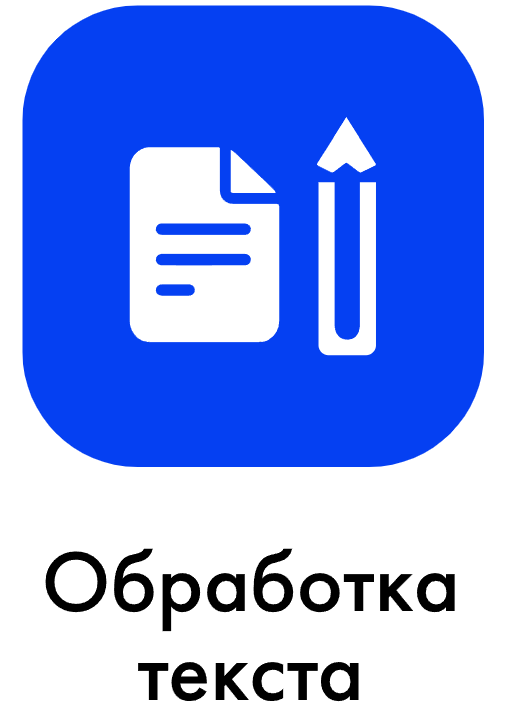 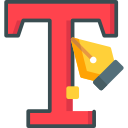 Пенза 2024СодержаниеОписание компетенции. Актуальность компетенции. Компетенция «Обработка текста», определяется как набор профессиональных навыков процесса ввода, редактирования, форматирования текстовых документов. Для работы используются программно-вычислительные средства (персональные компьютеры и программы обработки текстов). Специалист в компетенции «Обработка текста» осуществляет набор и редактирование текста, верстку таблиц, создание графических элементов различной степени сложности, их ввод.Умение правильно и грамотно создать текстовый документ востребовано 
во многих отраслях современной экономики. Специалист по обработке текста будет востребован в типографиях, издательствах, дизайн-студиях, рекламных агентствах
 и в любой полиграфической компании.1.2. Профессии, по которым участники смогут трудоустроиться после получения данной компетенции.Данная компетенция демонстрирует надпрофессиональные навыки работы с текстом. После получения данной компетенции участники смогут работать в качестве оператора электронного набора и верстки, специалиста по информационным ресурсам, веб-писателя, контент-директора, рерайтера (переработка текстов различной тематики), копирайтера (написание самостоятельных обзоров и других текстов на заданную тематику), автора статей, публикатора, блогера.1.3. Ссылка на образовательный и/или профессиональный стандарт.1.4. Требования к квалификации.2.Конкурсное задание2.1. Краткое описание задания.Данное КЗ для каждой категории содержит 4 страницы текста, каждая страница которого описывает изделие дугой компетенции, тем самым презентуя ее. Т. о. каждая страница представляет собой некий информационный листок таких компетенций как Сварочные работы, Флористика, Карвинг, Ландшафтный дизайн, Портной, Вязание крючком, что можно использовать как рекламный материал для законченных изделий, которые получаются при выполнении КЗ указанных выше компетенций.Школьники: в ходе выполнения конкурсного задания необходимо оформить максимально идентично 4 страницы предложенного текста в текстовом редакторе.Студенты/специалисты: в ходе выполнения конкурсного задания необходимо оформить максимально идентично 4 страницы предложенного текста в текстовом редакторе.Варианты страниц текста для разных категорий различны.2.2. Структура и подробное описание конкурсного задания. Участник во время выполнения задания может самостоятельно распределить свое время на его выполнение.2.3. Последовательность выполнения задания. 2.3.1 Последовательность выполнения задания для категории ШкольникиМодуль 1. Оформление документаНеобходимо оформить документ в соответствии следующим требованиям:Установить поля - нижнее, левое, верхнее, правое -1,5 см.Установить границы страницы – рамка: рисунок (ширина 10 пт),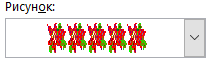 Наличие верхнего колонтитула – Остин, дата ставится текущая; Первая страница – Компетенция «Флористика»; вторая страница – Компетенция «Карвинг», третья страница – Компетенция «Ландшафтный дизайн», четвёртая страница – Компетенция «Сварка» положение 0,3 от верхнего края. Нижний колонтитул: Интеграл – Фамилия Имя автора, с нумерацией страниц; положение 0.5 от нижнего края. Шрифт для верхнего и нижнего колонтитулов (Arial Black 12 пт, цвет темно-синий). На каждой странице подложка – использовать файл Подложка, масштаб 70% обесцвеченная.Наличие названий рисунков и таблиц.Сохранить в форматах .docx и .pdf. В названии указать Фамилию и Имя участника.1.1 Первая страницаФразу «Флористика» оформить экспресс-стилем WordArt Заливка: синий, акцент 1, контур фон 1, густая тень – акцент 1. Изменить заливку текста на цвет Синий, акцент 1, более темный 25%.  Шрифт Monotype Corsiva/Ж,К размер 80. Размер объекта 3,54х14,24см. Применить к тексту WordArt текстовый эффект Мостик вверх. Обтекание текстом – перед текстом. Объекта WordArt: Выравнивание По центру страницы. по вертикали: -0,44 см ниже Поля.В абзацах установить первую строку (отступ)1 см. Первый абзац шрифт Monotype Corsiva/12, одинарный интервал, выравнивание – по ширине, оформить буквицей в тексте, высота 4 строки.Вставить Рисунок 1 (из ресурсов). Размер рисунка 3,5 х 5,68 см. Обтекание текстом – вокруг рамки. Положение по горизонтали 12,58 см правее поля, по вертикали 2,84 см ниже поля. Экспресс -стиль – Со скругленными углами белая. Свечение: 11 точек, синий контрастный цвет 1. Фраза «Материалы и инструменты» шрифт Cambria /14/Ж/К, выравнивание по правому краю, цвет шрифта Сизый, Текст2, более темный оттенок 50%.Вставить таблицу Стиль – Таблица-Сетка 4 акцент 1. Ширина 1 столбца:0,82 см, ширина 2 столбца: 5,5 см, 3 столбца:0,82 см, ширина 4 столбца: 4,86 см. Шрифт текста Cambria /10. Заполнить в соответствии с образцом.Вставить Рисунок 2 (из ресурсов). Размер рисунка 3,44 х5,14 см. Обтекание текстом – вокруг рамки. Положение по горизонтали 0,07 см правее поля, по вертикали 8,7 см ниже поля. Экспресс -стиль – Со скругленными углами белая. Свечение: 11 точек, синий контрастный цвет 1. Оформить в соответствии с образцом.Фраза «Стили флористики» шрифт Comic Sans MS/12/Ж/К, цвет шрифта Сизый, Текст2, более темный оттенок 50%.Текст, начиная с «Вегетативный» и заканчивая «друга» оформить маркированным списком (по образцу) Для маркированного списка шрифт Comic Sans MS/9, множитель 0,8. выравнивание – по ширинеСлова «Вегетативный стиль» «Декоративный стиль» «Линейный стиль.», «Массивный стиль», Ж, цвет шрифта Темно-красный. Текст с фразы «Флористические техники» и до конца страницы оформить шрифтом Times New Roman/10Фразу «Флористические техники» оформить Ж, выравнивание – по центру.Последние три абзаца оформить К, выравнивание – по левому краю, междустрочный одинарный.Слова «Бутоньерка», «Параллельная техника», «Спиральная техника» оформить гиперссылками (адреса гиперссылок см. в файле «Гиперссылки»), шрифт 12/Ж, цвет шрифта Сизый, Текст2, более темный оттенок 50%.Рисунок 3, представляет собой сгруппированные изображения 1,2,3 (из ресурсов), размер сгруппированного объекта 4,36 х 17,16 см. Обтекание текстом – перед текстом. Положение по горизонтали 0,3 см правее поля, по вертикали 21,5 см ниже поля. Экспресс -стиль – Прямоугольник с тенью по центру. Оформить в соответствии с образцом.Модуль 2. Вторая страница1.  Фразу «Карвинг» оформить экспресс-стилем WordArt Заливка: синий, акцент 1, контур фон 1, густая тень – акцент 1. Изменить заливку текста на цвет Синий, акцент 1, более темный 25%.  Шрифт Monotype Corsiva/Ж,К размер 80. Размер объекта 2,92х14,24см. Применить к тексту WordArt текстовый эффект Мостик вверх. Обтекание текстом – перед текстом. Объект WordArt: Выравнивание По центру страницы. по вертикали: -0,44 см ниже Поля.В абзацах установить первую строку (отступ)1 см. Первый абзац шрифт Monotype Corsiva/12, одинарный интервал, выравнивание – по ширине, оформить буквицей в тексте, высота 4 строки.Вставить Рисунок 4 (из ресурсов). Размер рисунка 3,66х5,4 см. Обтекание текстом – вокруг рамки. Положения: положение по горизонтали 12,58 см правее поля, по вертикали 2,84 см ниже поля. Экспресс -стиль – Со скругленными углами белая. Свечение: 11 точек, синий контрастный цвет 1. Фраза «Материалы и инструменты» шрифт Cambria /14/Ж/К, выравнивание по правому краю, цвет шрифта Сизый, Текст2, более темный оттенок 50%.Вставить таблицу Стиль – Таблица-Сетка 4 акцент 1. Ширина 1 столбца:0,82 см, ширина 2 столбца: 5,5 см, 3 столбца:0,82 см, ширина 4 столбца: 4,86 см. Шрифт текста Calibri /10. Заполнить в соответствии с образцом.Вставить Рисунок 5 (из ресурсов). Размер рисунка 3,26 х 5,4 см. Обтекание текстом – вокруг рамки. Положение по горизонтали 0,07 см правее поля, по вертикали 8,7 см ниже поля. Экспресс -стиль – Со скругленными углами белая. Свечение: 11 точек, синий контрастный цвет 1. Оформить в соответствии с образцом.Фраза «Виды карвинга» шрифт Comic Sans MS/12/Ж/К, цвет шрифта Сизый, Текст2, более темный оттенок 50%.Текст, начиная с «Тайский» и заканчивая «продукта» оформить маркированным списком (по образцу) Для маркированного списка шрифт Comic Sans MS/9, множитель 0,8. выравнивание – по ширинеСлова «Тайский.» «Китайский.» «Японский», «Европейский», Ж, цвет шрифта Темно-красный. Текст с фразы «Базовые элементы» и до конца страницы оформить шрифтом Times New Roman/10Фразу «Базовые элементы» оформить Ж, выравнивание – по центру.Последние три абзаца оформить К, выравнивание – по левому краю, междустрочный одинарный.Слова «Цветок», «Корзинка», «Чашка» оформить гиперссылками (адреса гиперссылок см. в файле «Гиперссылки»), шрифт 12/Ж, цвет шрифта Сизый, Текст2, более темный оттенок 50%.Рисунок 6, представляет собой сгруппированные изображения 1,2,3 (из ресурсов) размер сгруппированного объекта 3,25 х 17,5 см. Обтекание текстом – по контуру. Положение по горизонтали 0 см правее колонны, по вертикали 1,63 см ниже абзаца. Экспресс -стиль – Прямоугольник с тенью по центру. Оформить в соответствии с образцом.Модуль 3. Третья страницаФразу «Ландшафтный дизайн» оформить экспресс-стилем WordArt Заливка: Светло - синий, контур Голубой, акцент 1 более темный оттенок 50%, тень: смещение вниз. Шрифт Monotype Corsiva/Ж, К размер 36. Размер объекта 1,75х13,4см. Применить к тексту WordArt текстовый эффект Двойная волна: вверх – вниз. Обтекание текстом – вокруг рамки. Положение объекта WordArt: 2,31 правее Поля, по вертикали: 0,03 см ниже Поля.В абзацах установить первую строку (отступ)1 см Основной шрифт текста Monotype Corsiva/ 12/обычный/одинарный интервал, выравнивание по ширине. Оформить первый абзац буквицей в тексте.Фраза «Ландшафтный дизайнер» оформить шрифтом Lucida Console /цвет Красный, Ж, К.Вставить Рисунок 7 из ресурсов. Положение по горизонтали 11,39 правее Поля, по вертикали 2,7 ниже Поля, размер 4,4 × 6, обтеканием текстом – по Контуру, Экспресс стиль: Прямоугольник со сглаженными краями, Эффекты рисунка: Подсветка: Свечение: 11 точек, голубой контрастный цвет 1. Подпись рисунка в соответствии с образцом. Шрифт подписи Monotype Corsiva/12/ Ж, К.Вставить Рисунок 8 из ресурсов: положение по горизонтали по Левому краю относительно поля, по вертикали 0,2 ниже Абзаца, размер 3,81×5,95, обтеканием текстом – Сквозное, Экспресс стиль: Скругленный прямоугольник, Эффекты рисунка: Тень снаружи: Смещение влево. Подпись рисунка в соответствии с образцом. Шрифт подписи Monotype Corsiva/12/ Ж, К.Вставить Рисунок 9 из ресурсов: положение по горизонтали 11,87 правее Поля, по вертикали 0,63 ниже Абзаца, размер 4,45×5,63, обтеканием текстом – по Контуру, Экспресс стиль: Овал со сглаженными краями, Эффекты рисунка: Тень снаружи: Смещение вверх. Подпись рисунка в соответствии с образцом. Шрифт подписи Monotype Corsiva/12/ Ж, К.Вставить Рисунок 10 из ресурсов: положение по горизонтали 11,88 правее Поля, по вертикали 21,14 ниже Страницы, размер 3,78×5,61, обтеканием текстом – по Контуру, Экспресс стиль: Прямоугольник со сглаженными краями, Эффекты рисунка: Подсветка: Свечение: 5 точек, голубой контрастный цвет 1. Подпись рисунка в соответствии с образцом. Шрифт подписи Monotype Corsiva/12/ Ж, К.Вставить Рисунок 11 из ресурсов: положение по горизонтали - 0,05 правее Поля, по вертикали 0,45 ниже Абзаца, размер 4,12×5,5, обтеканием текстом – по Контуру, Экспресс стиль: Прямоугольник с тенью, Эффекты рисунка: Тень снаружи: Смещение вверх.Подпись рисунка в соответствии с образцом. Шрифт подписи Monotype Corsiva/12/ Ж, К.Фразу «Навыки и знания» оформить шрифтом Monotype Corsiva/Ж/К/Ч.  Сделать фразу гиперссылкой (материал взять из Ресурсов).Абзац начинающийся со слова «Ориентироваться…» шрифт текста Comic Sans MS/обычный/12/одинарный интервал.Фразы AutoCAD, SketchUp, Realtime Landscaping Architect оформить Segoe Script/12/Ж/К, цвет Оранжевый, акцент 2, более темный оттенок 50%. Абзацы начинающийся со слов «Навыки презентации…» и заканчивая, словом «ассортимент» - шрифт текста Mistral/14.Абзацы начинающиеся со слов «Знать историю...» и заканчивая «…парков, скверов, алей.» шрифт текста Franklin Gothic Medium/13.Фразу «Основоположник ландшафтного дизайна в России – Петр I» оформить шрифтом Comic Sans MS/Ж/К/Ч/12. Выравнивание – по центру. Фразу оформить в виде гиперссылки (материал взять из ресурсов).Абзац, начинающийся с фразы «Петр I является…» и заканчивая «…можжевельник и прочее.» шрифт текста Century Schoolbook/12.Модуль 4. Четвертая страница1. Фразу «Портной» оформить экспресс-стилем WordArt по приведенному образцу.  Цвет шрифта Голубой Акцент 1, более темный оттенок 25%, контур Тёмно - синий Акцент 1, более темный оттенок 50%.  Шрифт Mistral/Ж, размер 18. Размер объекта 3 х18,33см. Применить к тексту WordArt текстовый эффект Треугольник вверх. Обтекание текстом – перед текстом. Положение объекта WordArt: Выравнивание по горизонтали: по левому краю относительно Поля, по вертикали: -0,96 см ниже Абзаца.Фразу «О профессии» оформить экспресс-стилем WordArt по приведенному образцу. Стиль: Голубой Акцент 1, тень. Заливка текста – Золотистый, Акцент 4, более темный оттенок 50%, контур – Золотистый, Акцент 4, более темный оттенок 25%.Основной шрифт текста Franklin Gothic Medium/ 11/обычный/одинарный интервал, выравнивание по ширине.В абзацах установить первую строку (отступ)1,25 см В первом абзаце слово «Портной» оформить - Franklin Gothic Medium, 11, Ж, К, Ч, Цвет- Голубой Акцент 1, более темный оттенок 50%.Второй абзац оформить буквицей в тексте. Шрифт буквицы - Franklin Gothic Medium, 48. Заливка буквицы – Золотистый, Акцент 4, более темный оттенок 25%.Фраза «Необходимые качества для работы по профессии портной» - шрифт Franklin Gothic Medium, 14. Цвет текста – Серый, Акцент 3, более темный оттенок 50%, по центру.Часть текста оформить в виде списка (по приведенному образцу). Шрифт текста – Arial, 11.Вставить Рисунок 12 из ресурсов. Размер рисунка: 2,92 на 5,66. Положение: по горизонтали 12,28 см правее поля, по вертикали: 0,21 ниже Абзаца. Подсветка: Золотистый 11 пт, контрастный цвет 4. Скошенный прямоугольник. Обтекание по контуру. Шрифт подписи Monotype Corsiva/12/ Ж, К.Вставить Рисунок 13из ресурсов. Размер рисунка: 3,67 на 2,77. Положение: по горизонтали 14,45 см правее колонны, по вертикали: 0,42 ниже Абзаца. Рамка: Со скошенными углами, Цвет: Золотистый, Акцент 4, более темный оттенок 25%. Обтекание текста  – сквозное. Шрифт подписи Monotype Corsiva/12/ Ж, К.Вставить Рисунок 14 из ресурсов. Размер рисунка: 3,07 на 5,35. Положение: по горизонтали 8,34 см правее колонны, по вертикали: 0,11 ниже Абзаца. Рамка: Со скошенными углами, Цвет: Золотистый, Акцент 4, более темный оттенок 25%. Обтекание текста – сквозное. Шрифт подписи Monotype Corsiva/12/ Ж, К.Фраза «Навыки и знания» оформить шрифтом Monotype Corsiva/16/Ж/ цвет Зеленый, Акцент 6, более темный оттенок 25%, по центру.Вставить таблицу (1 строка и два столбца). Заливка первого столбца – Голубой, Акцент 5. Второго столбца - Золотистый, Акцент 4, более темный оттенок 25%. Текст внутри таблицы оформить: Calibri/9/Ж/белый/без отступа. Границы таблицы оформить – Синий, Акцент 1, двойная граница, толщина – 2,25 пт. Фразу «Перспективы и карьера» оформить шрифтом Monotype Corsiva 16/Ж. Цвет: Голубой, Акцент 1, более темный оттенок 50%, по центру. Вставка фигуры – прямоугольник с двумя усеченными соседними углами. Заливка фигуры – градиентная из центра, цвет: Голубой, Акцент 1, толщина границ: 2,25, Цвет: Голубой Акцент 1, более темный оттенок 50%, тип линии – длинный штрих-пунктир. Вставить текст в фигуру: цвет текста: Синий Акцент 1, более темный оттенок 50%, Arial/9. Добавить фигуру – прямоугольник. Цвет: Оранжевый, Акцент 2, более темный оттенок 40%, заливка фигуры – градиент – светлый вариант, из центра. Границы фигуры – толщина 4,5 пт, штрих. Цвет границ: Оранжевый, Акцент 2, более темный оттенок 50%.  Вставка текста в фигуру: Шрифт - Monotype Corsiva 12/Ж, по центру. Цвет текста: Оранжевый, Акцент 2, более темный оттенок 50%Вставить Рисунок 15 из ресурсов. Размер рисунка: 2,6 на 6. Положение: по горизонтали 0,3 см правее колонны, по вертикали: 0,07 ниже Абзаца. Овал с размытыми краями. Обтекание текста – сквозное. Шрифт подписи Monotype Corsiva/12/ Ж, К. Вставить надпись: Шрифт: Times New Roman 10/Ж/К/Ч. Цвет текста: Сизый Текст 2, более темный оттенок 50%. Выравнивание – по центру.Вставить Объект по приведенному образцу. Стиль – кирпичный, Цветной. Объёмный. Размер объекта: 5,53 на 5,53. Добавить надписи – шрифт Arial/7/Ж/ цвет синий, акцент 1, более темный оттенок 50%.2.3.2 Последовательность выполнения задания для категории СтудентыМодуль 1. Оформление документаНеобходимо оформить документ в соответствии следующим требованиям:Установить поля - нижнее, левое, верхнее, правое по 1,5 см. Установить границы страницы – рамка: рисунок  (ширина 10 пт), 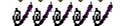 Верхний колонтитул «Боковая линия», дата ставится текущая; текст 1 страницы – Компетенция «Карвинг»; текст 2 страницы – Компетенция «Ландшафтный дизайн»; текст 3 страницы - Компетенция «Портной»; текст 4 страницы – Компетенция «Вязание крючком» положение 0,2 от верхнего края. Шрифт Comic Sans MS, 14 пт, цвет синий акцент 5, более темный оттенок 25%, Ж, К.Нижний колонтитул: Ретро Фамилия Имя Отчество участника; положение 0.4 от нижнего края; шрифт Monotype Corsiva, 14 пт, цвет синий акцент 5, более темный оттенок 25%, Ж, К.Подложка –  файл Подложка из ресурсов, масштаб 350%, без обесцвечивания.Сохранить в форматах .docx и .pdf. В названии указать Фамилия Имя  Отчество участникаПервая страница1.  Фразу «Карвинг» оформить экспресс-стилем WordArt Заливка: синий, акцент 1, контур фон 1, густая тень – акцент 1. Изменить заливку текста на цвет Синий, акцент 1, более темный 25%.  Шрифт Monotype Corsiva/Ж,К размер 80. Размер объекта 2,92х14,24см. Применить к тексту WordArt текстовый эффект Мостик вверх. Обтекание текстом – перед текстом. Объект WordArt: Выравнивание По центру страницы. по вертикали: -0,44 см ниже Поля.В абзацах установить первую строку (отступ)1 см. Первый абзац шрифт Monotype Corsiva/12, одинарный интервал, выравнивание – по ширине, оформить буквицей в тексте, высота 4 строки.Вставить Рисунок 1 (из ресурсов). Размер рисунка 3,66х5,4 см. Обтекание текстом – вокруг рамки. Положения: положение по горизонтали 12,58 см правее поля, по вертикали 2,84 см ниже поля. Экспресс -стиль – Со скругленными углами белая. Свечение: 11 точек, синий контрастный цвет 1. Фраза «Материалы и инструменты» шрифт Cambria /14/Ж/К, выравнивание по правому краю, цвет шрифта Сизый, Текст2, более темный оттенок 50%.Вставить таблицу Стиль – Таблица-Сетка 4 акцент 1. Ширина 1 столбца:0,82 см, ширина 2 столбца: 5,5 см, 3 столбца:0,82 см, ширина 4 столбца: 4,86 см. Шрифт текста Calibri /10. Заполнить в соответствии с образцом.Вставить Рисунок 2 (из ресурсов). Размер рисунка 3,26 х 5,4 см. Обтекание текстом – вокруг рамки. Положение по горизонтали 0,07 см правее поля, по вертикали 8,7 см ниже поля. Экспресс -стиль – Со скругленными углами белая. Свечение: 11 точек, синий контрастный цвет 1. Оформить в соответствии с образцом.Фраза «Виды карвинга» шрифт Comic Sans MS/12/Ж/К, цвет шрифта Сизый, Текст2, более темный оттенок 50%.Текст, начиная с «Тайский» и заканчивая «продукта» оформить маркированным списком (по образцу) Для маркированного списка шрифт Comic Sans MS/9, множитель 0,8. выравнивание – по ширинеСлова «Тайский.» «Китайский.» «Японский», «Европейский», Ж, цвет шрифта Темно-красный. Текст с фразы «Базовые элементы» и до конца страницы оформить шрифтом Times New Roman/10Фразу «Базовые элементы» оформить Ж, выравнивание – по центру.Последние три абзаца оформить К, выравнивание – по левому краю, междустрочный одинарный.Слова «Цветок», «Корзинка», «Чашка» оформить гиперссылками (адреса гиперссылок см. в файле «Гиперссылки»), шрифт 12/Ж, цвет шрифта Сизый, Текст2, более темный оттенок 50%.Рисунок 3, представляет собой сгруппированные изображения 1,2,3 (из ресурсов) размер сгруппированного объекта 3,25 х 17,5 см. Обтекание текстом – по контуру. Положение по горизонтали 0 см правее колонны, по вертикали 1,63 см ниже абзаца. Экспресс -стиль – Прямоугольник с тенью по центру. Оформить в соответствии с образцом.Модуль 2. Вторая страницаФразу «Ландшафтный дизайн» оформить экспресс-стилем WordArt Заливка: Светло - синий, контур Голубой, акцент 1 более темный оттенок 50%, тень: смещение вниз. Шрифт Monotype Corsiva/Ж, К размер 36. Размер объекта 1,75х13,4см. Применить к тексту WordArt текстовый эффект Двойная волна: вверх – вниз. Обтекание текстом – вокруг рамки. Положение объекта WordArt: 2,31 правее Поля, по вертикали: 0,03 см ниже Поля.В абзацах установить первую строку (отступ)1 см Основной шрифт текста Monotype Corsiva/ 12/обычный/одинарный интервал, выравнивание по ширине. Оформить первый абзац буквицей в тексте.Фраза «Ландшафтный дизайнер» оформить шрифтом Lucida Console /цвет Красный, Ж, К.Вставить Рисунок 4 из ресурсов. Положение по горизонтали 11,39 правее Поля, по вертикали 2,7 ниже Поля, размер 4,4 × 6, обтеканием текстом – по Контуру, Экспресс стиль: Прямоугольник со сглаженными краями, Эффекты рисунка: Подсветка: Свечение: 11 точек, голубой контрастный цвет 1. Подпись рисунка в соответствии с образцом. Шрифт подписи Monotype Corsiva/12/ Ж, К.Вставить Рисунок 5 из ресурсов: положение по горизонтали по Левому краю относительно поля, по вертикали 0,2 ниже Абзаца, размер 3,81×5,95, обтеканием текстом – Сквозное, Экспресс стиль: Скругленный прямоугольник, Эффекты рисунка: Тень снаружи: Смещение влево. Подпись рисунка в соответствии с образцом. Шрифт подписи Monotype Corsiva/12/ Ж, К.Вставить Рисунок 6 из ресурсов: положение по горизонтали 11,87 правее Поля, по вертикали 0,63 ниже Абзаца, размер 4,45×5,63, обтеканием текстом – по Контуру, Экспресс стиль: Овал со сглаженными краями, Эффекты рисунка: Тень снаружи: Смещение вверх. Подпись рисунка в соответствии с образцом. Шрифт подписи Monotype Corsiva/12/ Ж, К.Вставить Рисунок 7 из ресурсов: положение по горизонтали 11,88 правее Поля, по вертикали 21,14 ниже Страницы, размер 3,78×5,61, обтеканием текстом – по Контуру, Экспресс стиль: Прямоугольник со сглаженными краями, Эффекты рисунка: Подсветка: Свечение: 5 точек, голубой контрастный цвет 1. Подпись рисунка в соответствии с образцом. Шрифт подписи Monotype Corsiva/12/ Ж, К.Вставить Рисунок 8 из ресурсов: положение по горизонтали - 0,05 правее Поля, по вертикали 0,45 ниже Абзаца, размер 4,12×5,5, обтеканием текстом – по Контуру, Экспресс стиль: Прямоугольник с тенью, Эффекты рисунка: Тень снаружи: Смещение вверх.Подпись рисунка в соответствии с образцом. Шрифт подписи Monotype Corsiva/12/ Ж, К.Фразу «Навыки и знания» оформить шрифтом Monotype Corsiva/Ж/К/Ч.  Сделать фразу гиперссылкой (материал взять из Ресурсов).Абзац начинающийся со слова «Ориентироваться…» шрифт текста Comic Sans MS/обычный/12/одинарный интервал.Фразы AutoCAD, SketchUp, Realtime Landscaping Architect оформить Segoe Script/12/Ж/К, цвет Оранжевый, акцент 2, более темный оттенок 50%. Абзацы начинающийся со слов «Навыки презентации…» и заканчивая, словом «ассортимент» - шрифт текста Mistral/14.Абзацы начинающиеся со слов «Знать историю...» и заканчивая «…парков, скверов, алей.» шрифт текста Franklin Gothic Medium/13.Фразу «Основоположник ландшафтного дизайна в России – Петр I» оформить шрифтом Comic Sans MS/Ж/К/Ч/12. Выравнивание – по центру. Фразу оформить в виде гиперссылки (материал взять из ресурсов).Абзац, начинающийся с фразы «Петр I является…» и заканчивая «…можжевельник и прочее.» шрифт текста Century Schoolbook/12.Модуль 3. Третья страницаФразу «Портной» оформить экспресс-стилем WordArt по приведенному образцу.  Цвет шрифта Голубой Акцент 1, более темный оттенок 25%, контур Тёмно - синий Акцент 1, более темный оттенок 50%.  Шрифт Mistral/Ж, размер 18. Размер объекта 3 х18,33см. Применить к тексту WordArt текстовый эффект Треугольник вверх. Обтекание текстом – перед текстом. Положение объекта WordArt: Выравнивание по горизонтали: по левому краю относительно Поля, по вертикали: -0,96 см ниже Абзаца.Фразу «О профессии» оформить экспресс-стилем WordArt по приведенному образцу. Стиль: Голубой Акцент 1, тень. Заливка текста – Золотистый, Акцент 4, более темный оттенок 50%, контур – Золотистый, Акцент 4, более темный оттенок 25%.Основной шрифт текста Franklin Gothic Medium/ 11/обычный/одинарный интервал, выравнивание по ширине.В абзацах установить первую строку (отступ)1,25 см В первом абзаце слово «Портной» оформить - Franklin Gothic Medium, 11, Ж, К, Ч, Цвет- Голубой Акцент 1, более темный оттенок 50%.Второй абзац оформить буквицей в тексте. Шрифт буквицы - Franklin Gothic Medium, 48. Заливка буквицы – Золотистый, Акцент 4, более темный оттенок 25%.Фраза «Необходимые качества для работы по профессии портной» - шрифт Franklin Gothic Medium, 14. Цвет текста – Серый, Акцент 3, более темный оттенок 50%, по центру.Часть текста оформить в виде списка (по приведенному образцу). Шрифт текста – Arial, 11.Вставить Рисунок 9 из ресурсов. Размер рисунка: 2,92 на 5,66. Положение: по горизонтали 12,28 см правее поля, по вертикали: 0,21 ниже Абзаца. Подсветка: Золотистый 11 пт, контрастный цвет 4. Скошенный прямоугольник. Обтекание по контуру. Шрифт подписи Monotype Corsiva/12/ Ж, К.Вставить Рисунок 10 из ресурсов. Размер рисунка: 3,67 на 2,77. Положение: по горизонтали 14,45 см правее колонны, по вертикали: 0,42 ниже Абзаца. Рамка: Со скошенными углами, Цвет: Золотистый, Акцент 4, более темный оттенок 25%. Обтекание текста  – сквозное. Шрифт подписи Monotype Corsiva/12/ Ж, К.Вставить Рисунок 11 из ресурсов. Размер рисунка: 3,07 на 5,35. Положение: по горизонтали 8,34 см правее колонны, по вертикали: 0,11 ниже Абзаца. Рамка: Со скошенными углами, Цвет: Золотистый, Акцент 4, более темный оттенок 25%. Обтекание текста – сквозное. Шрифт подписи Monotype Corsiva/12/ Ж, К.Фраза «Навыки и знания» оформить шрифтом Monotype Corsiva/16/Ж/ цвет Зеленый, Акцент 6, более темный оттенок 25%, по центру.Вставить таблицу (1 строка и два столбца). Заливка первого столбца – Голубой, Акцент 5. Второго столбца - Золотистый, Акцент 4, более темный оттенок 25%. Текст внутри таблицы оформить: Calibri/9/Ж/белый/без отступа. Границы таблицы оформить – Синий, Акцент 1, двойная граница, толщина – 2,25 пт. Фразу «Перспективы и карьера» оформить шрифтом Monotype Corsiva 16/Ж. Цвет: Голубой, Акцент 1, более темный оттенок 50%, по центру. Вставка фигуры – прямоугольник с двумя усеченными соседними углами. Заливка фигуры – градиентная из центра, цвет: Голубой, Акцент 1, толщина границ: 2,25, Цвет: Голубой Акцент 1, более темный оттенок 50%, тип линии – длинный штрих-пунктир. Вставить текст в фигуру: цвет текста: Синий Акцент 1, более темный оттенок 50%, Arial/9. Добавить фигуру – прямоугольник. Цвет: Оранжевый, Акцент 2, более темный оттенок 40%, заливка фигуры – градиент – светлый вариант, из центра. Границы фигуры – толщина 4,5 пт, штрих. Цвет границ: Оранжевый, Акцент 2, более темный оттенок 50%.  Вставка текста в фигуру: Шрифт - Monotype Corsiva 12/Ж, по центру. Цвет текста: Оранжевый, Акцент 2, более темный оттенок 50%Вставить Рисунок 12 из ресурсов. Размер рисунка: 2,6 на 6. Положение: по горизонтали 0,3 см правее колонны, по вертикали: 0,07 ниже Абзаца. Овал с размытыми краями. Обтекание текста – сквозное. Шрифт подписи Monotype Corsiva/12/ Ж, К. Вставить надпись: Шрифт: Times New Roman 10/Ж/К/Ч. Цвет текста: Сизый Текст 2, более темный оттенок 50%. Выравнивание – по центру.Вставить Объект по приведенному образцу. Стиль – кирпичный, Цветной. Объёмный. Размер объекта: 5,53 на 5,53. Добавить надписи – шрифт Arial/7/Ж/ цвет синий, акцент 1, более темный оттенок 50%.Модуль 4.  Четвёртая страницаФраза «Вязание крючком» - объект Word Art. Высота 1,86 см. Ширина 11,17. Обтекание текстом – вокруг рамки, положение по горизонтали по левому краю относительно поля, по вертикали 0 см. ниже абзаца. Дополнительные параметры – градиентная заливка, сиреневый цвет, отражение. Размер шрифта – 35. Применить цвет в системе RGB (112 48 160).В абзацах установить первую строку (отступ) 1,2 см. Основной шрифт Сalibri размер 12,5пт., выравнивание – по ширине, интервал -множитель 0,8Фразы: "Вязание крючком", профессия "Вязальщица", "вязание крючком" – полужирный, подчеркнутый, цвет – темно-синий.Вставить Изображение 4 из ресурсов. Размер 10,33 см. на 20,98 см. Масштаб ширина 132% высота 98%. Обтекание текстом – за текстом. Положение по горизонтали 0 см. правее страницы. По вертикали -4,4 ниже абзаца.Вставить Рисунок 13 из ресурсов. Размер 4,81 см. на 6,41 см. Обтекание вокруг рамки, выравнивание по горизонтали по правому краю относительно поля, положение по вертикали 0,4 ниже абзаца. Рамка в соответствии с образцом. Подпись рисунка в соответствии с образцом. Шрифт подписи Monotype Corsiva/12/ Ж, К, Сизый Текст 2.Вставить Рисунок 14 из ресурсов. Размер 4,81 см. на 6,41 см. Обтекание вокруг рамки, выравнивание по горизонтали по левому краю относительно поля, положение по вертикали 0,5 ниже абзаца. Рамка в соответствии с образцом.Подпись рисунка в соответствии с образцом. Шрифт подписи Monotype Corsiva/12/ Ж, К, Сизый Текст 2.Вставить Рисунок 15 - объект SmartArt: Горизонтальный список рисунков с подписями, экспресс стиль Трехмерный полированный, цвет Цикл градиент акцент 1, Заполнить и подписать в соответствие с образцом. Для заполнения использовать Фото1, Фото 2, Фото 3 из ресурсов.Подпись в соответствии с образцом. Шрифт подписи Monotype Corsiva/12/ Ж, К, Сизый Текст 2.Последние два абзаца оформить в виде надписи. Контур надписи ширина 6 пт, темно-синий, скругленные точки. Шрифт текста надписи Comic Sans MS,8пт, выравнивание по центру. Надпись в соответствии с образцом.2.3.3 Последовательность выполнения задания СпециалистыМодуль 1. Оформление документаНеобходимо оформить документ в соответствии следующим требованиям:Установить поля - нижнее, левое, верхнее, правое по 1 см. Установить границы страницы – рамка: рисунок (ширина 3 пт),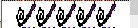 Верхний колонтитул – Остин, дата ставится текущая; текст 1 страницы – Компетенция «Карвинг»; текст 2 страницы – Компетенция «Портной», текст 3 страницы – Компетенция «Сварочные технологии», Вязание крючком положение 0,2 от верхнего края. Шрифт Arial Black 12 пт, цвет сиреневый.Нижний колонтитул: Ion темный Фамилия Имя автора; положение 0.1 от нижнего края; шрифт Times New Roman, 12 пт, Ж, цвет текста в системе RGB (112 14 93); Цвет заполнения линии в нижнем колонтитуле в системе RGB (250 207 164). Высота линии 1,2 см. Подложка –  файл Подложка из ресурсов, масштаб 500%, без обесцвечивания.Сохранить в форматах .docx и .pdf. В названии указать Фамилию и Имя участника.Первая страница1.  Фразу «Карвинг» оформить экспресс-стилем WordArt Заливка: синий, акцент 1, контур фон 1, густая тень – акцент 1. Изменить заливку текста на цвет Синий, акцент 1, более темный 25%.  Шрифт Monotype Corsiva/Ж,К размер 80. Размер объекта 2,92х14,24см. Применить к тексту WordArt текстовый эффект Мостик вверх. Обтекание текстом – перед текстом. Объект WordArt: Выравнивание По центру страницы. по вертикали: -0,44 см ниже Поля.В абзацах установить первую строку (отступ)1 см. Первый абзац шрифт Monotype Corsiva/12, одинарный интервал, выравнивание – по ширине, оформить буквицей в тексте, высота 4 строки.Вставить Рисунок 1 (из ресурсов). Размер рисунка 3,66х5,4 см. Обтекание текстом – вокруг рамки. Положения: положение по горизонтали 12,58 см правее поля, по вертикали 2,84 см ниже поля. Экспресс -стиль – Со скругленными углами белая. Свечение: 11 точек, синий контрастный цвет 1. Фраза «Материалы и инструменты» шрифт Cambria /14/Ж/К, выравнивание по правому краю, цвет шрифта Сизый, Текст2, более темный оттенок 50%.Вставить таблицу Стиль – Таблица-Сетка 4 акцент 1. Ширина 1 столбца:0,82 см, ширина 2 столбца: 5,5 см, 3 столбца:0,82 см, ширина 4 столбца: 4,86 см. Шрифт текста Calibri /10. Заполнить в соответствии с образцом.Вставить Рисунок 2 (из ресурсов). Размер рисунка 3,26 х 5,4 см. Обтекание текстом – вокруг рамки. Положение по горизонтали 0,07 см правее поля, по вертикали 8,7 см ниже поля. Экспресс -стиль – Со скругленными углами белая. Свечение: 11 точек, синий контрастный цвет 1. Оформить в соответствии с образцом.Фраза «Виды карвинга» шрифт Comic Sans MS/12/Ж/К, цвет шрифта Сизый, Текст2, более темный оттенок 50%.Текст, начиная с «Тайский» и заканчивая «продукта» оформить маркированным списком (по образцу) Для маркированного списка шрифт Comic Sans MS/9, множитель 0,8. выравнивание – по ширинеСлова «Тайский.» «Китайский.» «Японский», «Европейский», Ж, цвет шрифта Темно-красный. Текст с фразы «Базовые элементы» и до конца страницы оформить шрифтом Times New Roman/10Фразу «Базовые элементы» оформить Ж, выравнивание – по центру.Последние три абзаца оформить К, выравнивание – по левому краю, междустрочный одинарный.Слова «Цветок», «Корзинка», «Чашка» оформить гиперссылками (адреса гиперссылок см. в файле «Гиперссылки»), шрифт 12/Ж, цвет шрифта Сизый, Текст2, более темный оттенок 50%.Рисунок 3, представляет собой сгруппированные изображения 1,2,3 (из ресурсов) размер сгруппированного объекта 3,25 х 17,5 см. Обтекание текстом – по контуру. Положение по горизонтали 0 см правее колонны, по вертикали 1,63 см ниже абзаца. Экспресс -стиль – Прямоугольник с тенью по центру. Оформить в соответствии с образцом.Модуль 2. Вторая страница1.Фразу «Портной» оформить экспресс-стилем WordArt по приведенному образцу.  Цвет шрифта Голубой Акцент 1, более темный оттенок 25%, контур Тёмно - синий Акцент 1, более темный оттенок 50%.  Шрифт Mistral/Ж, размер 18. Размер объекта 3 х18,33см. Применить к тексту WordArt текстовый эффект Треугольник вверх. Обтекание текстом – перед текстом. Положение объекта WordArt: Выравнивание по горизонтали: по левому краю относительно Поля, по вертикали: -0,96 см ниже Абзаца.Фразу «О профессии» оформить экспресс-стилем WordArt по приведенному образцу. Стиль: Голубой Акцент 1, тень. Заливка текста – Золотистый, Акцент 4, более темный оттенок 50%, контур – Золотистый, Акцент 4, более темный оттенок 25%.Основной шрифт текста Franklin Gothic Medium/ 11/обычный/одинарный интервал, выравнивание по ширине.В абзацах установить первую строку (отступ)1,25 см В первом абзаце слово «Портной» оформить - Franklin Gothic Medium, 11, Ж, К, Ч, Цвет- Голубой Акцент 1, более темный оттенок 50%.Второй абзац оформить буквицей в тексте. Шрифт буквицы - Franklin Gothic Medium, 48. Заливка буквицы – Золотистый, Акцент 4, более темный оттенок 25%.Фраза «Необходимые качества для работы по профессии портной» - шрифт Franklin Gothic Medium, 14. Цвет текста – Серый, Акцент 3, более темный оттенок 50%, по центру.Часть текста оформить в виде списка (по приведенному образцу). Шрифт текста – Arial, 11.Вставить Рисунок 9 из ресурсов. Размер рисунка: 2,92 на 5,66. Положение: по горизонтали 12,28 см правее поля, по вертикали: 0,21 ниже Абзаца. Подсветка: Золотистый 11 пт, контрастный цвет 4. Скошенный прямоугольник. Обтекание по контуру. Шрифт подписи Monotype Corsiva/12/ Ж, К.Вставить Рисунок 10 из ресурсов. Размер рисунка: 3,67 на 2,77. Положение: по горизонтали 14,45 см правее колонны, по вертикали: 0,42 ниже Абзаца. Рамка: Со скошенными углами, Цвет: Золотистый, Акцент 4, более темный оттенок 25%. Обтекание текста  – сквозное. Шрифт подписи Monotype Corsiva/12/ Ж, К.Вставить Рисунок 11 из ресурсов. Размер рисунка: 3,07 на 5,35. Положение: по горизонтали 8,34 см правее колонны, по вертикали: 0,11 ниже Абзаца. Рамка: Со скошенными углами, Цвет: Золотистый, Акцент 4, более темный оттенок 25%. Обтекание текста – сквозное. Шрифт подписи Monotype Corsiva/12/ Ж, К.Фраза «Навыки и знания» оформить шрифтом Monotype Corsiva/16/Ж/ цвет Зеленый, Акцент 6, более темный оттенок 25%, по центру.Вставить таблицу (1 строка и два столбца). Заливка первого столбца – Голубой, Акцент 5. Второго столбца - Золотистый, Акцент 4, более темный оттенок 25%. Текст внутри таблицы оформить: Calibri/9/Ж/белый/без отступа. Границы таблицы оформить – Синий, Акцент 1, двойная граница, толщина – 2,25 пт. Фразу «Перспективы и карьера» оформить шрифтом Monotype Corsiva 16/Ж. Цвет: Голубой, Акцент 1, более темный оттенок 50%, по центру. Вставка фигуры – прямоугольник с двумя усеченными соседними углами. Заливка фигуры – градиентная из центра, цвет: Голубой, Акцент 1, толщина границ: 2,25, Цвет: Голубой Акцент 1, более темный оттенок 50%, тип линии – длинный штрих-пунктир. Вставить текст в фигуру: цвет текста: Синий Акцент 1, более темный оттенок 50%, Arial/9. Добавить фигуру – прямоугольник. Цвет: Оранжевый, Акцент 2, более темный оттенок 40%, заливка фигуры – градиент – светлый вариант, из центра. Границы фигуры – толщина 4,5 пт, штрих. Цвет границ: Оранжевый, Акцент 2, более темный оттенок 50%.  Вставка текста в фигуру: Шрифт - Monotype Corsiva 12/Ж, по центру. Цвет текста: Оранжевый, Акцент 2, более темный оттенок 50%Вставить Рисунок 12 из ресурсов. Размер рисунка: 2,6 на 6. Положение: по горизонтали 0,3 см правее колонны, по вертикали: 0,07 ниже Абзаца. Овал с размытыми краями. Обтекание текста – сквозное. Шрифт подписи Monotype Corsiva/12/ Ж, К. Вставить надпись: Шрифт: Times New Roman 10/Ж/К/Ч. Цвет текста: Сизый Текст 2, более темный оттенок 50%. Выравнивание – по центру.Вставить Объект по приведенному образцу. Стиль – кирпичный, Цветной. Объёмный. Размер объекта: 5,53 на 5,53. Добавить надписи – шрифт Arial/7/Ж/ цвет синий, акцент 1, более темный оттенок 50%.Модуль 3. Третья страницаИзображение в начале страницы оформить как сгруппированный объект в соответствии с образцом, использую Изображение 1,  Изображение 2, Изображение 3 из ресурсов. Контуры изображений– цвет белый, толщина 2,25 пт. Изображение 2 обрезка по фигуре. Размер сгруппированной фигуры- высота 5 см. Обтекание текстом – по контуру. Фразу «Сварочные технологии» оформить объектом Word Art в соответствии образцом. Размер 2,65 см. на 18,59. Обтекание текстом – квадрат, положение по горизонтали по центру относительно поля. Цвет текста – синий, градиентная заливка из центра, тень снаружи со смещением вверх. Размер шрифта – 48.В абзацах установить первую строку (отступ) 0,9 см. Основной шрифт Franklin Gothic Medium размер 12 пт., выравнивание – по ширине. Фраза: "Топ-50" – полужирный, цвет – синий.Абзац, начинающийся со слов «Для проведения…» оформить курсивом, заливка – сизый текст 2, более светлый оттенок 60%.Формулу оформить с помощью редактора формул. Шрифт – 14 пт, курсив.Создать рисунок 8 по образцу с помощью сгруппированных автофигур. Размер рисунка 4,26х5,45 см. Положение по правому краю относительно поля, по вертикали 10,83 см ниже поля. Обтекание текстом – вокруг рамки. Подпись в соответствии с образцом. Шрифт подписи Monotype Corsiva/12 размер 12 пт, цвет Сизый, Текст 2.В тексте в скобках вставить перекрестную ссылку на название рисунка 8.Фразу «Уровни квалификации сварщиков» оформить как объект WordArt – стиль заливка: голубой, контрастный цвет 1, тень. Тень снаружи со смещением влево вверх. Шрифт Franklin Gothic Medium 28 пт. Размер объекта 1,52х16,48 см. Обтекание текстом – квадрат. Дополнительные параметры разметки: по центру относительно поля, по вертикали 16,7 см ниже поля. Вставить Рисунок 9 – объект SmartArt: переменный поток. Шрифт заголовков Calibri 12 пт, подзаголовков – Calibri 10 пт. Стиль – трехмерный, углубление. Размер 7,10 х16 см. Дополнительные параметры разметки: по центру относительно поля, по высоте 18,45 см ниже поля. Заполнить и подписать в соответствие с образцом.Шрифт подписи Monotype Corsiva/12 размер 12 пт, цвет Сизый, Текст 2.Модуль 4. Четвёртая страницаФраза «Вязание крючком» - объект Word Art. Высота 1,86 см. Ширина 11,17. Обтекание текстом – вокруг рамки, положение по горизонтали по левому краю относительно поля, по вертикали 0 см. ниже абзаца. Дополнительные параметры – градиентная заливка, сиреневый цвет, отражение. Размер шрифта – 35. Применить цвет в системе RGB (112 48 160).В абзацах установить первую строку (отступ) 1,2 см. Основной шрифт Сalibri размер 12,5пт., выравнивание – по ширине, интервал -множитель 0,8Фразы: "Вязание крючком", профессия "Вязальщица", "вязание крючком" – полужирный, подчеркнутый, цвет – темно-синий.Вставить Изображение 4 из ресурсов. Размер 10,33 см. на 20,98 см. Масштаб ширина 132% высота 98%. Обтекание текстом – за текстом. Положение по горизонтали 0 см. правее страницы. По вертикали -4,4 ниже абзаца.Вставить Рисунок 10 из ресурсов. Размер 4,81 см. на 6,41 см. Обтекание вокруг рамки, выравнивание по горизонтали по правому краю относительно поля, положение по вертикали 0,4 ниже абзаца. Рамка в соответствии с образцом. Подпись рисунка в соответствии с образцом. Шрифт подписи Monotype Corsiva/12/ Ж, К, Сизый Текст 2.Вставить Рисунок 11 из ресурсов. Размер 4,81 см. на 6,41 см. Обтекание вокруг рамки, выравнивание по горизонтали по левому краю относительно поля, положение по вертикали 0,5 ниже абзаца. Рамка в соответствии с образцом.Подпись рисунка в соответствии с образцом. Шрифт подписи Monotype Corsiva/12/ Ж, К, Сизый Текст 2.Вставить Рисунок 12 - объект SmartArt: Горизонтальный список рисунков с подписями, экспресс стиль Трехмерный полированный, цвет Цикл градиент акцент 1, Заполнить и подписать в соответствие с образцом. Для заполнения использовать Фото1, Фото 2, Фото 3 из ресурсов.Подпись в соответствии с образцом. Шрифт подписи Monotype Corsiva/12/ Ж, К, Сизый Текст 2.Последние два абзаца оформить в виде надписи. Контур надписи ширина 6 пт, темно-синий, скругленные точки. Шрифт текста надписи Comic Sans MS,8пт, выравнивание по центру. Надпись в соответствии с образцом.2.4 30% изменение конкурсного задания2.4 30% изменение конкурсного задания30% изменения — это меняется не сам формат задания, а только 30% от объема самого задания. (т.е. функционал остается, меняется что-то несущественное, например, сложное форматирование можно заменить макросом, тяжелый текст можно заменить более легким и т.д.), добавление рекламного слогана.2.5. Критерии оценки выполнения задания (максимальное кол-во 100 баллов за модуль 1)  Так как модуль один, то максимальное количество баллов по этому модулю 100.Примечание: штраф в размере 5 баллов берется в том случае, если на странице отсутствует текст, или в итоговой работе присутствуют лишние пустые страницы.Школьники Модуль 1. Оформление документа.СтудентыМодуль 1. Оформление документа.СпециалистыМодуль 1. Оформление документа.3. Перечень используемого оборудования, инструментов и расходных материаловОборудование одинаковое для всех категорий участников.3.1. Школьники, студенты, специалисты4. Минимальные требования к оснащению рабочих мест с учетом основных нозологий. 5. Схема застройки соревновательной площадки для всех категорий участников.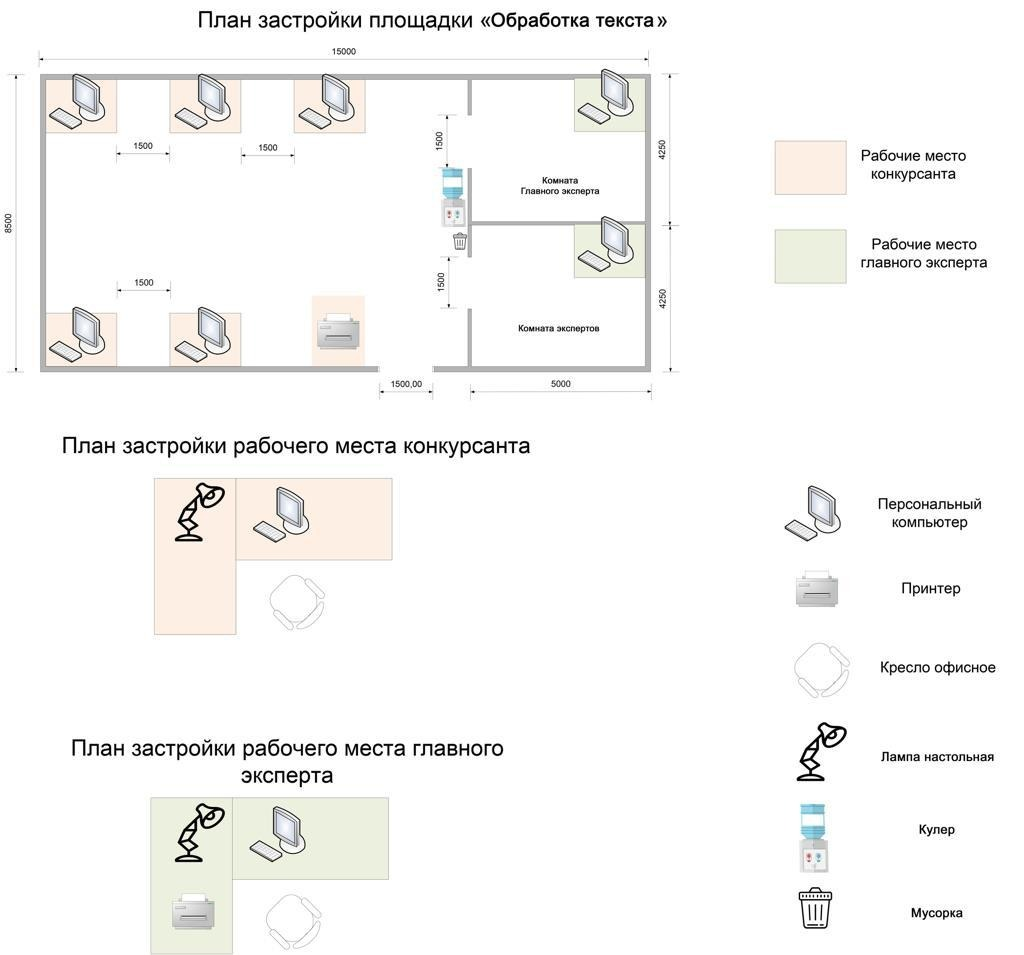 6. Требования охраны труда и техники безопасности6.1 Общие требования охраны труда6.1.1. К самостоятельной работе с ПК допускаются участники после прохождения ими инструктажа на рабочем месте, обучения безопасным методам работ и проверки знаний по охране труда, прошедшие медицинское освидетельствование на предмет установления противопоказаний к работе 
с компьютером.6.1.2. При работе с ПК рекомендуется организация перерывов на 10 минут через каждые 50 минут работы. Время на перерывы уже учтено в общем времени задания, и дополнительное время участникам не предоставляется.6.1.3. При работе на ПК могут воздействовать опасные и вредные производственные факторы: физические: повышенный уровень электромагнитного излучения; повышенный уровень статического электричества; повышенная яркость светового изображения; повышенный уровень пульсации светового потока; повышенное значение напряжения в электрической цепи, замыкание которой может произойти через тело человека; повышенный или пониженный уровень освещенности; повышенный уровень прямой и отраженной блёскости; психофизиологические: напряжение зрения и внимания; интеллектуальные 
и эмоциональные нагрузки; длительные статические нагрузки; монотонность труда.6.1.4. Запрещается находиться возле ПК в верхней одежде, принимать пищу 
и курить, употреблять во время работы алкогольные напитки, а также быть 
в состоянии алкогольного, наркотического или другого опьянения.6.1.5. Участник соревнования должен знать месторасположение первичных средств пожаротушения и уметь ими пользоваться.6.1.6. О каждом несчастном случае пострадавший или очевидец несчастного случая немедленно должен известить ближайшего эксперта.6.1.7. Участник соревнования должен знать местонахождения медицинской аптечки, правильно пользоваться медикаментами; знать инструкцию по оказанию первой медицинской помощи пострадавшим и уметь оказать медицинскую помощь. При необходимости вызвать скорую медицинскую помощь или доставить 
в медицинское учреждение.6.1.8. При работе с ПК участник соревнования должны соблюдать правила личной гигиены.6.1.9. Работа на конкурсной площадке разрешается исключительно 
в присутствии эксперта. На площадке при необходимости может присутствовать сурдопереводчик, тифлопереводчик, психолог. Запрещается присутствие 
на конкурсной площадке посторонних лиц.6.1.10. По всем вопросам, связанным с работой компьютера, следует обращаться к главному эксперту.6.1.11. За невыполнение данной инструкции виновные привлекаются 
к ответственности согласно правилам внутреннего распорядка или взысканиям, определенным Кодексом законов о труде Российской Федерации.6.2 Требования охраны труда перед началом работы6.2.1. Перед включением используемого на рабочем месте оборудования участник соревнования обязан:6.2.1.1. Осмотреть и привести в порядок рабочее место, убрать все посторонние предметы, которые могут отвлекать внимание и затруднять работу.6.2.1.2. Проверить правильность установки стола, стула, подставки под ноги, угол наклона экрана монитора, положения клавиатуры в целях исключения неудобных поз и длительных напряжений тела. Особо обратить внимание на то, что дисплей должен находиться на расстоянии не менее 50 см от глаз (оптимально 60-70 см).6.2.1.3. Проверить правильность расположения оборудования.6.2.1.4. Кабели электропитания, удлинители, сетевые фильтры должны находиться с тыльной стороны рабочего места.6.2.1.5. Убедиться в отсутствии засветок, отражений и бликов на экране монитора.6.2.1.6. Убедиться в том, что на устройствах ПК (системный блок, монитор, клавиатура) не располагаются сосуды с жидкостями, сыпучими материалами (чай, кофе, сок, вода и пр.). 2.1.7. Включить электропитание в последовательности, установленной инструкцией по эксплуатации на оборудование; убедиться 
в правильном выполнении процедуры загрузки оборудования, правильных настройках.6.2.2. При выявлении неполадок сообщить об этом эксперту и до их устранения к работе не приступать.6.3 Требования охраны труда во время работы6.3.1. В течение всего времени работы со средствами компьютерной 
и оргтехники участник соревнования обязан: содержать в порядке и чистоте рабочее место;следить за тем, чтобы вентиляционные отверстия устройств ничем не были закрыты;выполнять требования инструкции по эксплуатации оборудования;соблюдать, установленные расписанием, трудовым распорядком регламентированные перерывы в работе, выполнять рекомендованные физические упражнения.6.3.2Участнику запрещается во время работы:отключать и подключать интерфейсные кабели периферийных устройств;класть на устройства средств компьютерной и оргтехники бумаги, папки 
и прочие посторонние предметы;прикасаться к задней панели системного блока (процессора) при включенном питании;отключать электропитание во время выполнения программы, процесса;допускать попадание влаги, грязи, сыпучих веществ на устройства средств компьютерной и оргтехники;производить самостоятельно вскрытие и ремонт оборудования;производить самостоятельно вскрытие и заправку картриджей принтеров 
или копиров;работать со снятыми кожухами устройств компьютерной и оргтехники;располагаться при работе на расстоянии менее 50 см от экрана монитора.6.3.3. При работе с текстами на бумаге, листы надо располагать как можно ближе к экрану, чтобы избежать частых движений головой и глазами при переводе взгляда.6.3.4. Рабочие столы следует размещать таким образом, чтобы видео дисплейные терминалы были ориентированы боковой стороной к световым проемам, чтобы естественный свет падал преимущественно слева.6.3.5. Освещение не должно создавать бликов на поверхности экрана.6.3.6. Продолжительность работы на ПК без регламентированных перерывов 
не должна превышать 1-го часа.Во время регламентированного перерыва с целью снижения нервно-эмоционального напряжения, утомления зрительного аппарата, необходимо выполнять комплексы физических упражнений.6.4 Требования охраны труда в аварийных ситуациях6.4.1. Обо всех неисправностях в работе оборудования и аварийных ситуациях сообщать непосредственно эксперту.6.4.2. При обнаружении обрыва проводов питания или нарушения целостности их изоляции, неисправности заземления и других повреждений электрооборудования, появления запаха гари, посторонних звуков в работе оборудования и тестовых сигналов, немедленно прекратить работу и отключить питание.6.4.3. При поражении пользователя электрическим током принять меры 
по его освобождению от действия тока путем отключения электропитания 
и до прибытия врача оказать потерпевшему первую медицинскую помощь.6.4.4. В случае возгорания оборудования отключить питание, сообщить эксперту, позвонить в пожарную охрану, после чего приступить к тушению пожара имеющимися средствами.6.5 Требования охраны труда по окончании работы6.5.1. По окончании работы участник соревнования обязан соблюдать следующую последовательность отключения оборудования:произвести завершение всех выполняемых на ПК задач;отключить питание в последовательности, установленной инструкцией 
по эксплуатации данного оборудования.В любом случае следовать указаниям экспертов6.5.2. Убрать со стола рабочие материалы и привести в порядок рабочее место.6.5.3. Обо всех замеченных неполадках сообщить эксперту.УтверждаюРегиональным советом по компетенции «Обработка текста»Протокол № ___ от ___________Председатель совета:УтверждаюРегиональным советом по компетенции «Обработка текста»Протокол № ___ от ___________Председатель совета:(подпись)ШкольникиСтудентыСпециалистыФедеральный государственный образовательный стандарт среднего общего образования, утвержденный приказом Министерства образования и науки Российской Федерации от 17.05.2012 № 413, примерной основной образовательной программы среднего общего образования, одобренной решением федерального учебно-методического объединения по общему образованию (от 28 июня 2016 г. № 2/16-з)Приказ Минобрнауки России от 02.08.2013 N 769 (ред. от 09.04.2015) «Об утверждении федерального государственного образовательного стандарта среднего профессионального образования по профессии 261701.02Оператор электронного набора и верстки» (Зарегистрировано в Минюсте России 20.08.2013 N 29544)http://www.consultant.ru/document/cons_doc_LAW_151630/Приказ Минтруда России от 08.09.2014 N 629н (ред. от 12.12.2016) "Об утверждении профессионального стандарта "Специалист по информационным ресурсам" (Зарегистрировано в Минюсте России 26.09.2014 N 34136). В частности, «Ввод и обработка текстовых данных» (Код А/01.4) http://www.consultant.ru/document/cons_doc_LAW_169629/ШкольникиСтудентыСпециалистыВ рамках школьной программы, дисциплина Информатика и ИКТ:Знать/понимать:о назначении и функциях программного обеспечения компьютера; об основных средствах и методах обработки числовой, текстовой, графической и мультимедийной информации; о технологиях обработки информационных массивов с использованием электронной таблицы или базы данных;Уметь: создавать тексты посредством квалифицированного клавиатурного письма с использованием базовых средств текстовых редакторов, используя нумерацию страниц, списки, ссылки, оглавления; проводить проверку правописания; использовать в тексте списки, таблицы, изображения, диаграммы, формулы.- должен знать: Правила техники безопасности, личной санитарии и гигиены труда;Элементы печатного текста (заголовок и подзаголовок, поля, абзацы, таблицы, печатные знаки)- уметь:Различать виды и элементы печатного текста;вычленять в печатном тексте математические, химические, физические и иные знаки, формулы и сокращенные обозначения-обладать профессиональными компетенциями:Электронный набор и правка текста.Набирать и править в электронном виде простой текст.Набирать и править в электронном виде текст, насыщенный математическими, химическими, физическими и иными знаками, формулами, сокращенными обозначениями.Набирать и править текст на языках с системой письма особых графических форм.Набирать и править текст с учетом особенностей кодирования по Брайлю.Трудовые умения из профессиональных стандартовПриказ Минтруда России от 08.09.2014 N 629н (ред. от 12.12.2016) "Об утверждении профессионального стандарта "Специалист по информационным ресурсам" (Зарегистрировано в Минюсте России 26.09.2014 N 34136). В частности, «Ввод и обработка текстовых данных» (Код А/01.4) http://www.consultant.ru/document/cons_doc_LAW_169629/Трудовые уменияВладеть компьютерной техникой и средствами вводаВладеть текстовым редактором и навыками работы с множеством документов, стилями, таблицами, списками, заголовками и другими элементами форматирования Выполнять верстку книжно-журнального текста с наличием до 3 форматов Необходимые знанияТехнические средства сбора, обработки и хранения текстовой информацииСтандарты распространенных форматов текстовых и табличных данныхПравила оформления документовНаименование категории участникаНаименование и описание модуляВремя проведения модуляПолученный результатШкольникМодуль 1. Оформление документа.3 часа4 страницы отформатированного текста согласно заданию документаОбщее время выполнения конкурсного задания: 3 часаОбщее время выполнения конкурсного задания: 3 часаОбщее время выполнения конкурсного задания: 3 часаОбщее время выполнения конкурсного задания: 3 часаСтудентМодуль 1. Оформление документа2,5 часа4 страницы отформатированного текста согласно заданию документаОбщее время выполнения конкурсного задания: 2,5 часаОбщее время выполнения конкурсного задания: 2,5 часаОбщее время выполнения конкурсного задания: 2,5 часаОбщее время выполнения конкурсного задания: 2,5 часаСпециалистМодуль 1. Оформление документа2 часа4 страницы отформатированного текста согласно заданию документаОбщее время выполнения конкурсного задания: 2 часаОбщее время выполнения конкурсного задания: 2 часаОбщее время выполнения конкурсного задания: 2 часаОбщее время выполнения конкурсного задания: 2 часаНаименование модуляЗаданиеМаксимальный балл1. Модуль 1. Оформление документа.Оформить максимально идентично 4 страницы предложенного текста в текстовом редакторе согласно заданию документа100ИТОГОИТОГО100Задание№Наименование критерияМаксимальный баллОбъективная оценкаСубъективная оценкаВвод текста01Ввод текста страницы 112,512,5Ввод текста02Ввод текста страницы 21313Ввод текста03Ввод текста страницы 399Ввод текста04Ввод текста страницы 47,57,5Форматирование и печать (общие требования)05Свойства страниц (поля/размер бумаги) Формат .PDF, название файла 0,50,5Форматирование и печать (общие требования)06Подложка и граница страницы0,40,4Форматирование и печать (общие требования)07Нижний колонтитул0,70,7Форматирование и печать (общие требования)08Верхний колонтитул 0,90,9Форматирование первой страницы(флористика)09Фраза WordArt 1,81,8Форматирование первой страницы(флористика)10Форматирование текста2,72,7Форматирование первой страницы(флористика)11Рисунки (наличие/положение/размер/обтекание текстом/стиль/эффект + дополнительные параметры)55Форматирование первой страницы(флористика)12Таблица1,51,5Форматирование первой страницы(флористика)13Маркированный список 0,60,6Форматирование первой страницы(флористика)14Гиперссылки11Соответствие образцу0,9Форматирование второй страницы(карвинг)15Фраза WordArt 1,81,8Форматирование второй страницы(карвинг)16Форматирование текста2,72,7Форматирование второй страницы(карвинг)17Рисунки (наличие/положение/размер/обтекание текстом/стиль/эффект + дополнительные параметры)66Форматирование второй страницы(карвинг)18Таблица1,51,5Форматирование второй страницы(карвинг)29Маркированный список 0,60,6Форматирование второй страницы(карвинг)20Гиперссылки11Форматирование второй страницы(карвинг)21Соответствие образцу0,9Третья страница(ландшафтный дизайн)22Фраза WordArt 1,81,8Третья страница(ландшафтный дизайн)23Форматирование текста2,92,9Третья страница(ландшафтный дизайн)24Рисунки (наличие/положение/размер/обтекание текстом/стиль/эффект + дополнительные параметры)7,57,5Третья страница(ландшафтный дизайн)25Гиперссылки1,41,4Четвертая страница(сварочные работы)26Изображение в начале страницы (наличие/положение/размер/обтекание текстом/обрезка рисунка)1,71,7Четвертая страница(сварочные работы)27Фразы WordArt3,63,6Четвертая страница(сварочные работы)28Форматирование текста1,51,5Четвертая страница(сварочные работы)29Рисунки (наличие/положение/размер/обтекание текстом/стиль/эффект + дополнительные параметры)5,55,5Четвертая страница(сварочные работы)30Соответствие рисунка 4 образцу0,9Четвертая страница(сварочные работы)31Соответствие страницы образцу0,7Четвертая страница(сварочные работы)32Итого баллов                                                                                                         100Итого баллов                                                                                                         100Итого баллов                                                                                                         100Итого баллов                                                                                                         100Итого баллов                                                                                                         100Итого баллов                                                                                                         100Наименование модуляЗаданиеМаксимальный балл1. Модуль 1. Оформление документа.Оформить максимально идентично 4 страницы предложенного текста в текстовом редакторе согласно заданию документа100ИТОГОИТОГО100Задание№Наименование критерияМаксимальный баллОбъективная оценкаСубъективная оценкаВвод текста01Ввод текста страницы 112,512,5Ввод текста02Ввод текста страницы 28,58,5Ввод текста03Ввод текста страницы 312,612,6Ввод текста04Ввод текста страницы 49,59,5Форматирование и печать (общие требования)05Свойства страниц (поля/размер бумаги) Формат .PDF, название файла 0,50,5Форматирование и печать (общие требования)06Подложка и граница страницы0,40,4Форматирование и печать (общие требования)07Нижний колонтитул0,70,7Форматирование и печать (общие требования)08Верхний колонтитул 0,90,9Первая страница(карвинг)09Фраза WordArt 1,81,8Первая страница(карвинг)10Форматирование текста2,72,7Первая страница(карвинг)11Рисунки (наличие/положение/размер/обтекание текстом/стиль/эффект + дополнительные параметры)66Первая страница(карвинг)Таблица1,41,4Первая страница(карвинг)Маркированный список 0,60,6Первая страница(карвинг)Гиперссылки11Первая страница(карвинг)Соответствие образцу0,9Вторая страница(ландшафтный дизайн)12Фраза WordArt 1,81,8Вторая страница(ландшафтный дизайн)13Форматирование текста33Вторая страница(ландшафтный дизайн)14Рисунки (наличие/положение/размер/обтекание текстом/стиль/эффект + дополнительные параметры)7,57,5Вторая страница(ландшафтный дизайн)15Гиперссылки1,41,4Третья страница(портной)28Фраза WordArt 1,91,9Третья страница(портной)29Форматирование текста33Третья страница(портной)30Рисунки (наличие/положение/размер/обтекание текстом/стиль/эффект + дополнительные параметры)4,54,5Третья страница(портной)31Таблица1,61,6Третья страница(портной)32Фигуры (2 прямоугольника)4,44,4Третья страница(портной)33SmartArt1,41,4Третья страница(портной)Соответствие таблицы и ее заполнения образцу1,1Третья страница(портной)39Соответствие страницы образцу1,1Четвертая страница (парикмахер)40Фраза WordArt2,32,3Четвертая страница (парикмахер)42Рисунок 2,22,2Четвертая страница (парикмахер)43Форматирование текста2,82,8Итого баллов                                                                                                                100Итого баллов                                                                                                                100Итого баллов                                                                                                                100Итого баллов                                                                                                                100Итого баллов                                                                                                                100Итого баллов                                                                                                                100Наименование модуляЗаданиеМаксимальный балл1. Модуль 1. Оформление документа.Оформить максимально идентично 4 страницы предложенного текста в текстовом редакторе согласно заданию документа100ИТОГОИТОГО100Задание№Наименование критерияМаксимальный баллОбъективная оценкаСубъективная оценкаВвод текста01Ввод текста страницы 112,312,3Ввод текста02Ввод текста страницы 27,57,5Ввод текста03Ввод текста страницы 399Ввод текста04Ввод текста страницы 412,712,7Форматирование и печать (общие требования)05Свойства страниц (поля/размер бумаги) Формат .PDF, название файла 0,50,5Форматирование и печать (общие требования)06Подложка и граница страницы0,40,4Форматирование и печать (общие требования)07Нижний колонтитул0,70,7Форматирование и печать (общие требования)08Верхний колонтитул 0,90,9Первая страница(вязание крючком)09Фраза WordArt 1,41,4Первая страница(вязание крючком)10Форматирование текста1,21,2Первая страница(вязание крючком)11Изображение и Рисунки (наличие/положение/размер/обтекание текстом/стиль/эффект + дополнительные параметры)6,56,5Соответствие страницы образцу0,7Вторая страница(Портной)12Фраза WordArt 1,91,9Вторая страница(Портной)13Форматирование текста33Вторая страница(Портной)14Рисунки (наличие/положение/размер/обтекание текстом/стиль/эффект + дополнительные параметры)4,54,5Вторая страница(Портной)15Таблица1,61,6Вторая страница(Портной)16Фигуры (2 прямоугольника)4,44,4Вторая страница(Портной)17SmartArt1,21,2Вторая страница(Портной)18Соответствие таблицы и ее заполнения образцу1,1Вторая страница(Портной)19Соответствие страницы образцу1,1Третья страница(сварочные работы)28Изображение в начале страницы (наличие/положение/размер/обтекание текстом/обрезка рисунка)1,71,7Третья страница(сварочные работы)29Фразы WordArt3,63,6Третья страница(сварочные работы)30Форматирование текста1,51,5Третья страница(сварочные работы)31Рисунки (наличие/положение/размер/обтекание текстом/стиль/эффект + дополнительные параметры)5,55,5Третья страница(сварочные работы)32Соответствие рисунка 4 образцу0,9Третья страница(сварочные работы)33Соответствие страницы образцу0,7Четвертая страница (ландшафтный дизайн)40Фраза WordArt 1,81,8Четвертая страница (ландшафтный дизайн)41Форматирование текста2,92,9Четвертая страница (ландшафтный дизайн)42Рисунки (наличие/положение/размер/обтекание текстом/стиль/эффект + дополнительные параметры)7,57,5Четвертая страница (ландшафтный дизайн)43Гиперссылки1,31,3Итого баллов                                                                                                      100Итого баллов                                                                                                      100Итого баллов                                                                                                      100Итого баллов                                                                                                      100Итого баллов                                                                                                      100Итого баллов                                                                                                      100ПЕРЕЧЕНЬ ОБОРУДОВАНИЯ НА 1-ГО УЧАСТНИКА (конкурсная площадка)ПЕРЕЧЕНЬ ОБОРУДОВАНИЯ НА 1-ГО УЧАСТНИКА (конкурсная площадка)ПЕРЕЧЕНЬ ОБОРУДОВАНИЯ НА 1-ГО УЧАСТНИКА (конкурсная площадка)ПЕРЕЧЕНЬ ОБОРУДОВАНИЯ НА 1-ГО УЧАСТНИКА (конкурсная площадка)ПЕРЕЧЕНЬ ОБОРУДОВАНИЯ НА 1-ГО УЧАСТНИКА (конкурсная площадка)ПЕРЕЧЕНЬ ОБОРУДОВАНИЯ НА 1-ГО УЧАСТНИКА (конкурсная площадка)Оборудование, инструменты, ПООборудование, инструменты, ПООборудование, инструменты, ПООборудование, инструменты, ПООборудование, инструменты, ПООборудование, инструменты, ПО№НаименованиеФото необходимого оборудования или инструмента, или мебели, или расходных материаловСсылка на сайт с тех. характеристиками либо тех. характеристики оборудования, инструментовЕд. измеренияКол-во1Ноутбук17"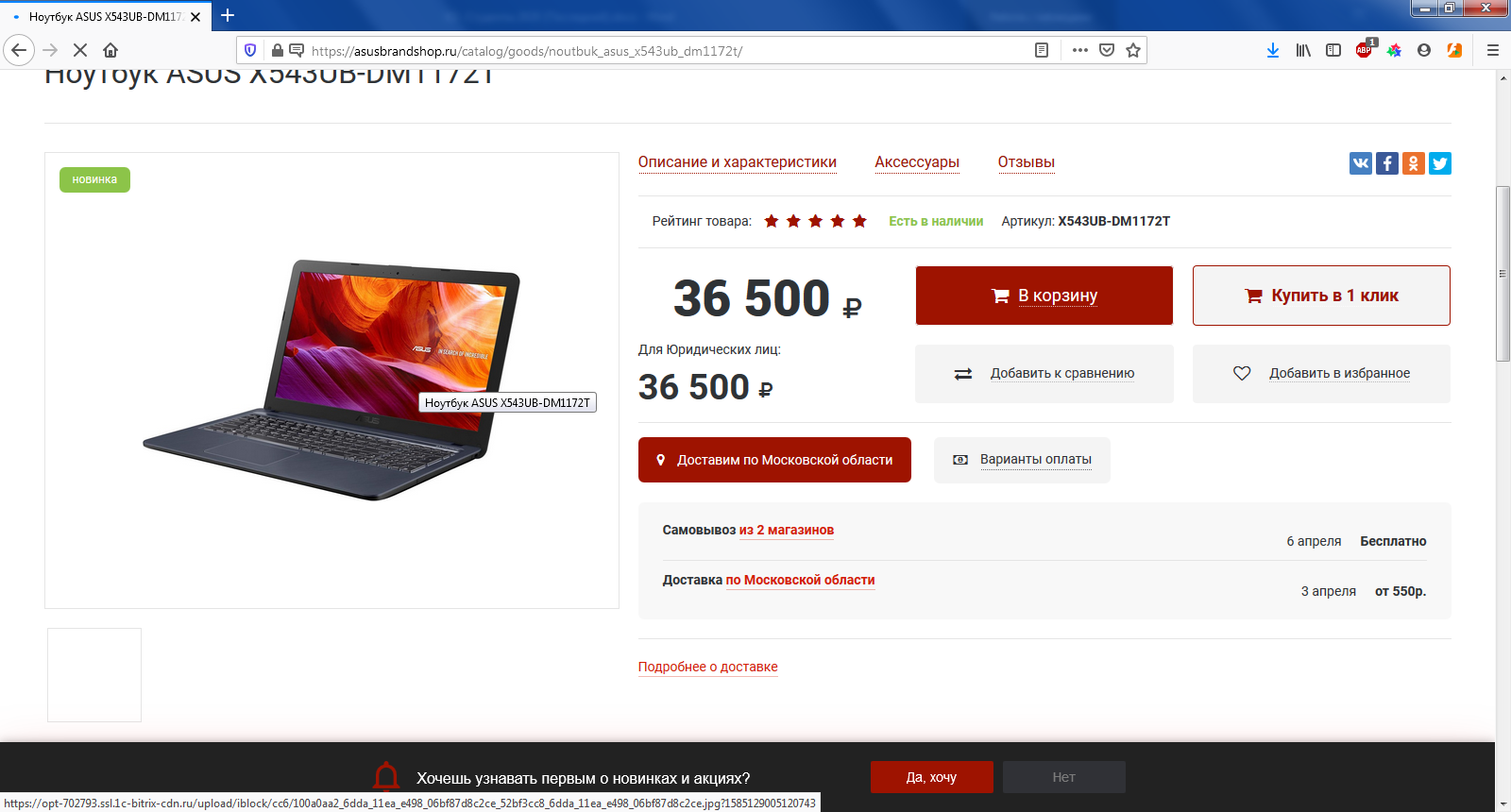 https://asusbrandshop.ru/catalog/noutbuki/?utm_source=yandex&utm_medium=cpc&utm_campaign=Search-Notebook-Msk|28291134&utm_content=4398196697_none&utm_term=asus%20notebook%20ru&yclid=3953312767162456134шт.12Пакет программ MicrosoftOffice 2019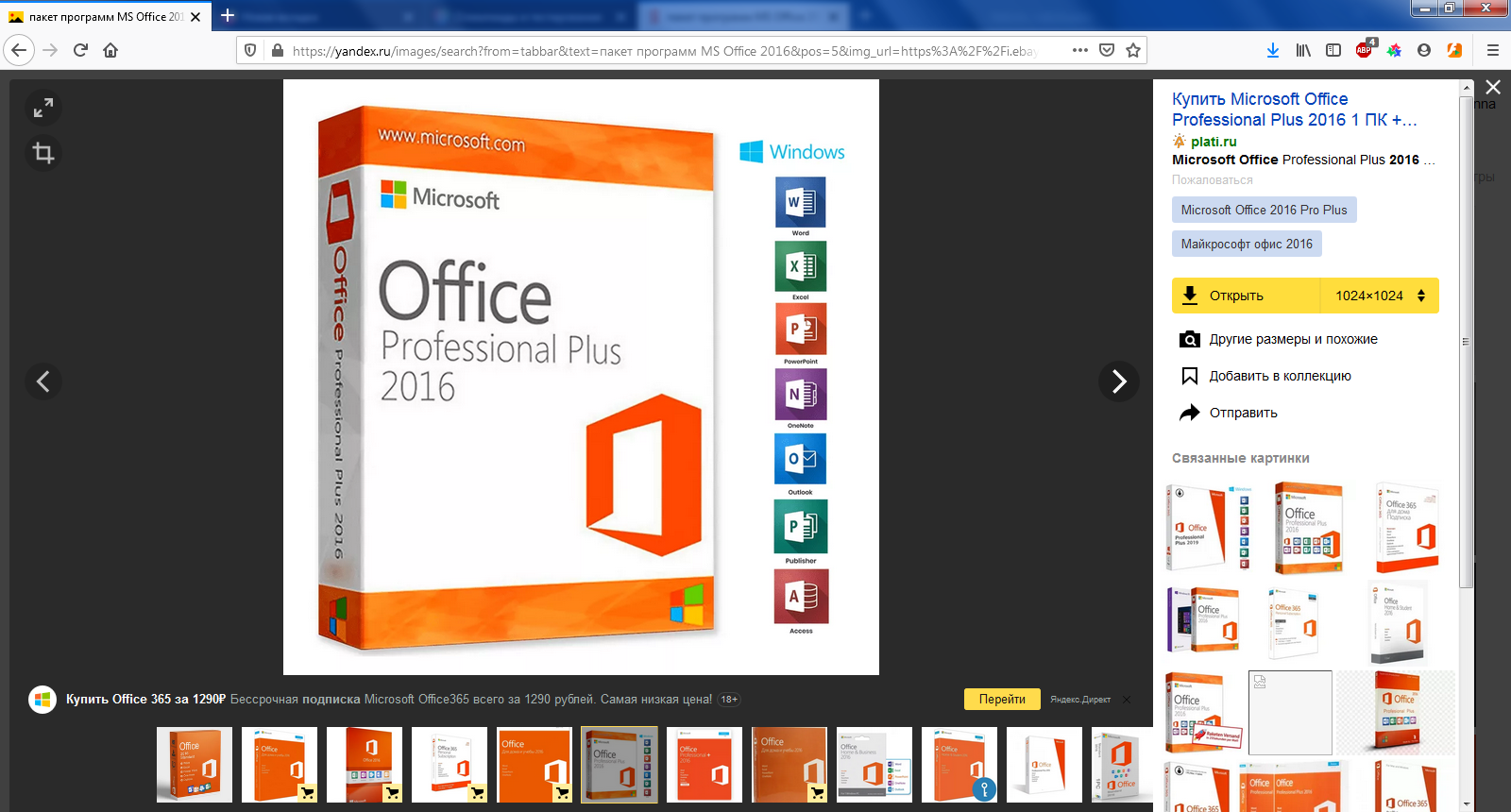 https://www.nix.ru/price/search_panel_ajax.html#t:goods;k:%EF%E0%EA%E5%F2+%EF%F0%EE%E3%F0%E0%EC%EC+MS+Office+2016шт.13ОСWindows10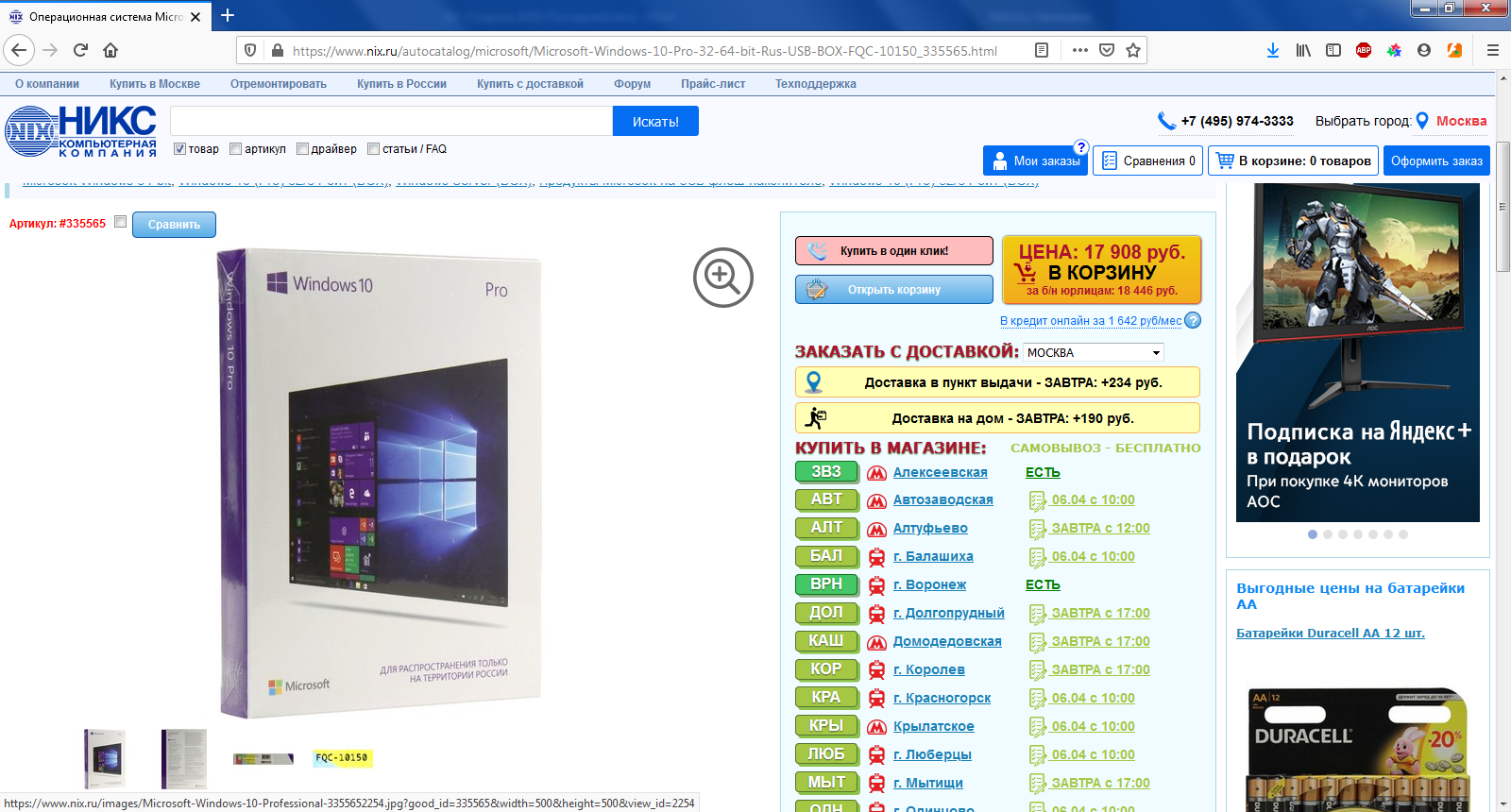 https://www.nix.ru/price/search_panel_ajax.html#t:goods;k:%CE%D1+Windows+10шт.14Принтер Лазерный цветной. Сетевой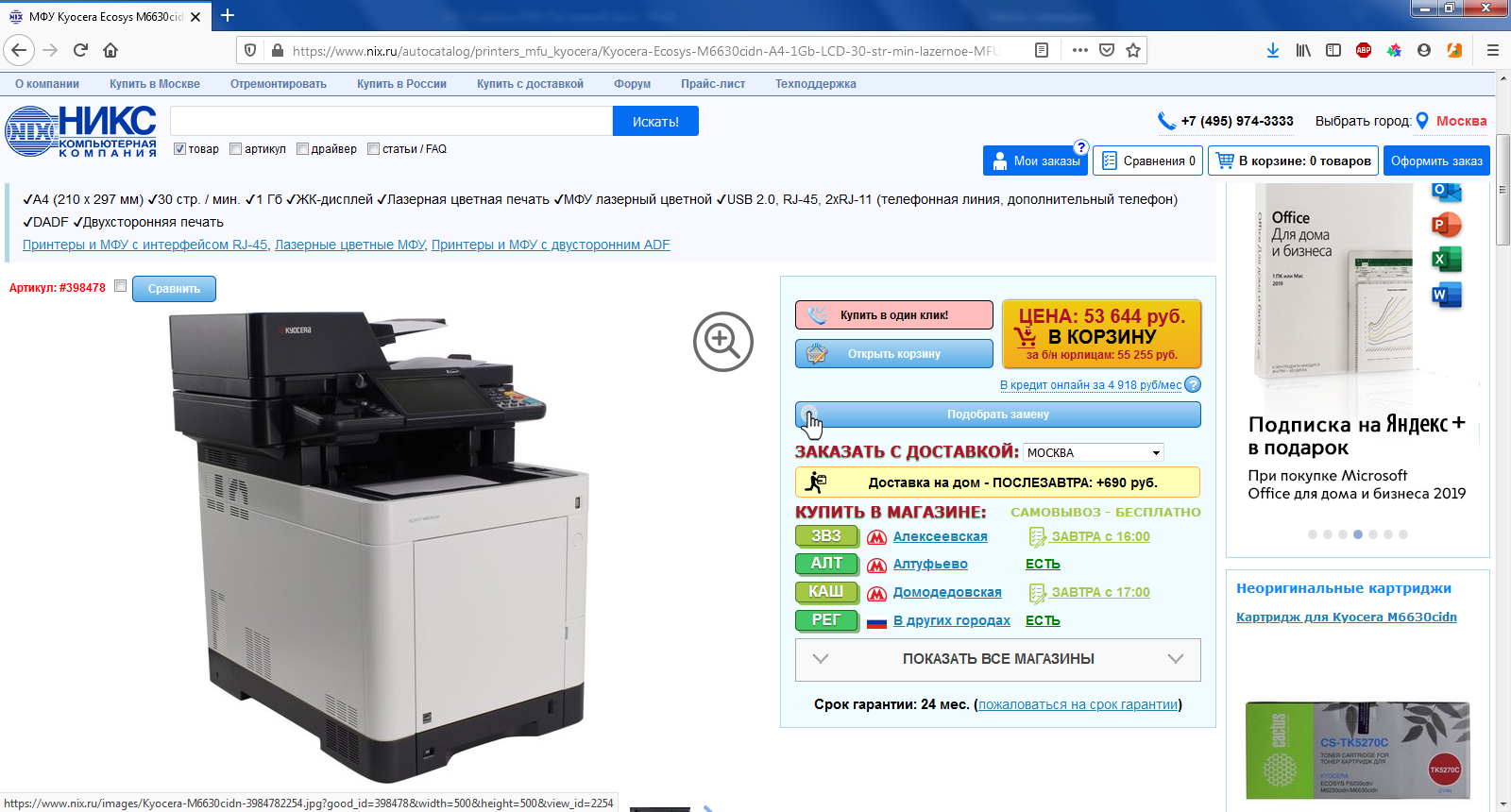 https://www.nix.ru/price/price_list.html?section=printers_mfu_all&sch_id=941&utm_campaign=click_to_print_laser_black#c_id=104&fn=104&g_id=38&page=1&sort=%2Bp8799&store=msk-0_1721_1&thumbnail_view=2шт.15Стол офисный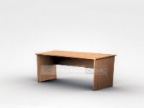 http://karkasmebel.ru/katalog_mebeli/stoly_ofisnye1400х600х750шт.16Стул офисный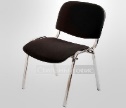 http://karkasmebel.ru/katalog_mebeli/ofisnye_kresla_dlja_personala/stuljaРазмеры: 55х80шт.17Подставка для документов (Бумагодержатель)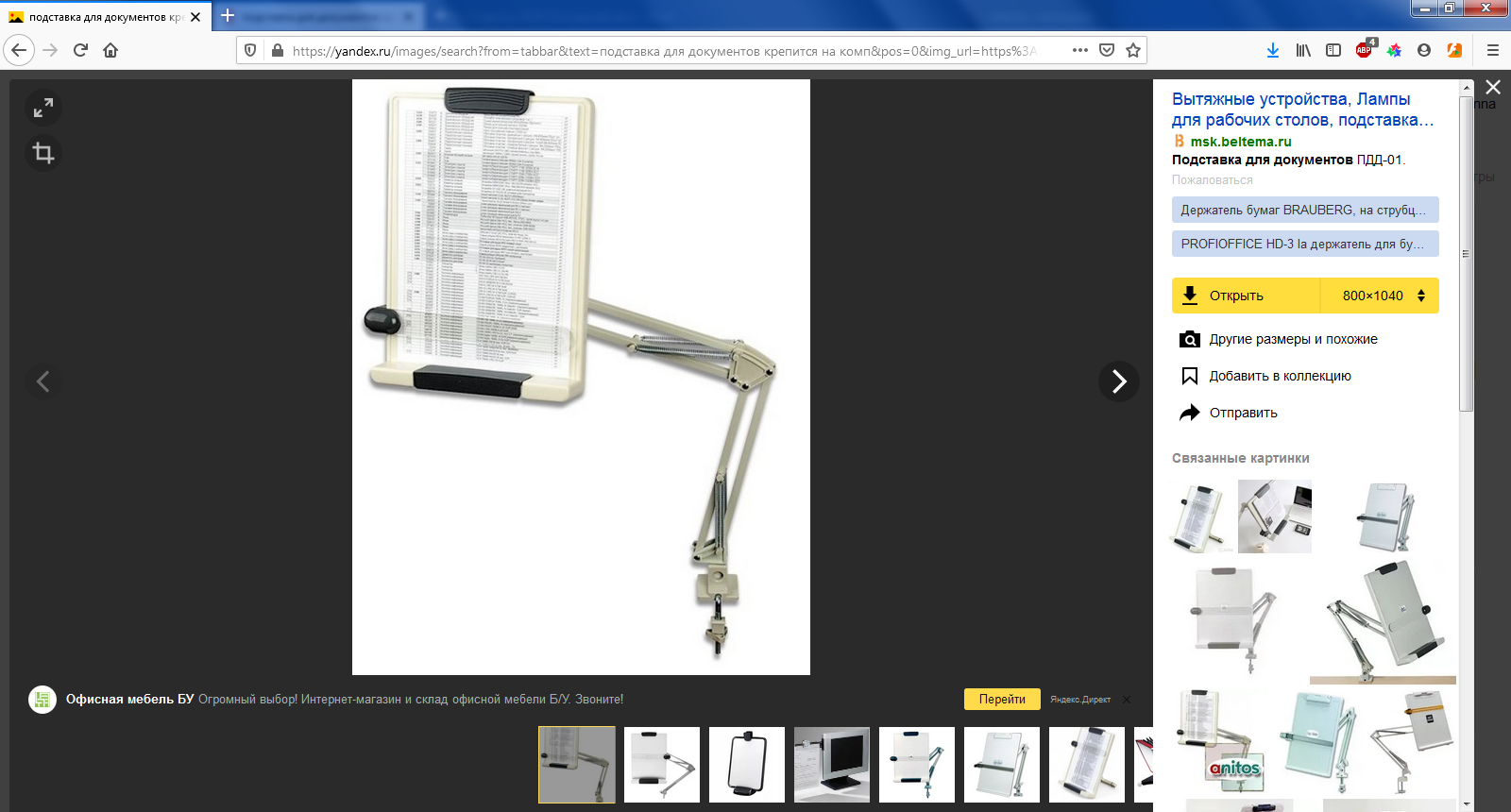 https://www.kidrom.ru/products/uceba/kanctovary/procie-kanctovary-dla-skoly-i-ofisa/podstavki-lotki-dla-bumag-futlary/102918_bumagoderzatel-na-strubcine.htmlшт.1РАСХОДНЫЕ МАТЕРИАЛЫ НА 1 УЧАСТНИКАРАСХОДНЫЕ МАТЕРИАЛЫ НА 1 УЧАСТНИКАРАСХОДНЫЕ МАТЕРИАЛЫ НА 1 УЧАСТНИКАРАСХОДНЫЕ МАТЕРИАЛЫ НА 1 УЧАСТНИКАРАСХОДНЫЕ МАТЕРИАЛЫ НА 1 УЧАСТНИКАРАСХОДНЫЕ МАТЕРИАЛЫ НА 1 УЧАСТНИКА№НаименованиеФото необходимого оборудования или инструмента, или мебели, или расходных материаловСсылка на сайт с тех. характеристиками либо тех. характеристики оборудования, инструментовЕд. измеренияКол-во1Бумага офисная для принтера (20 листов на1участника)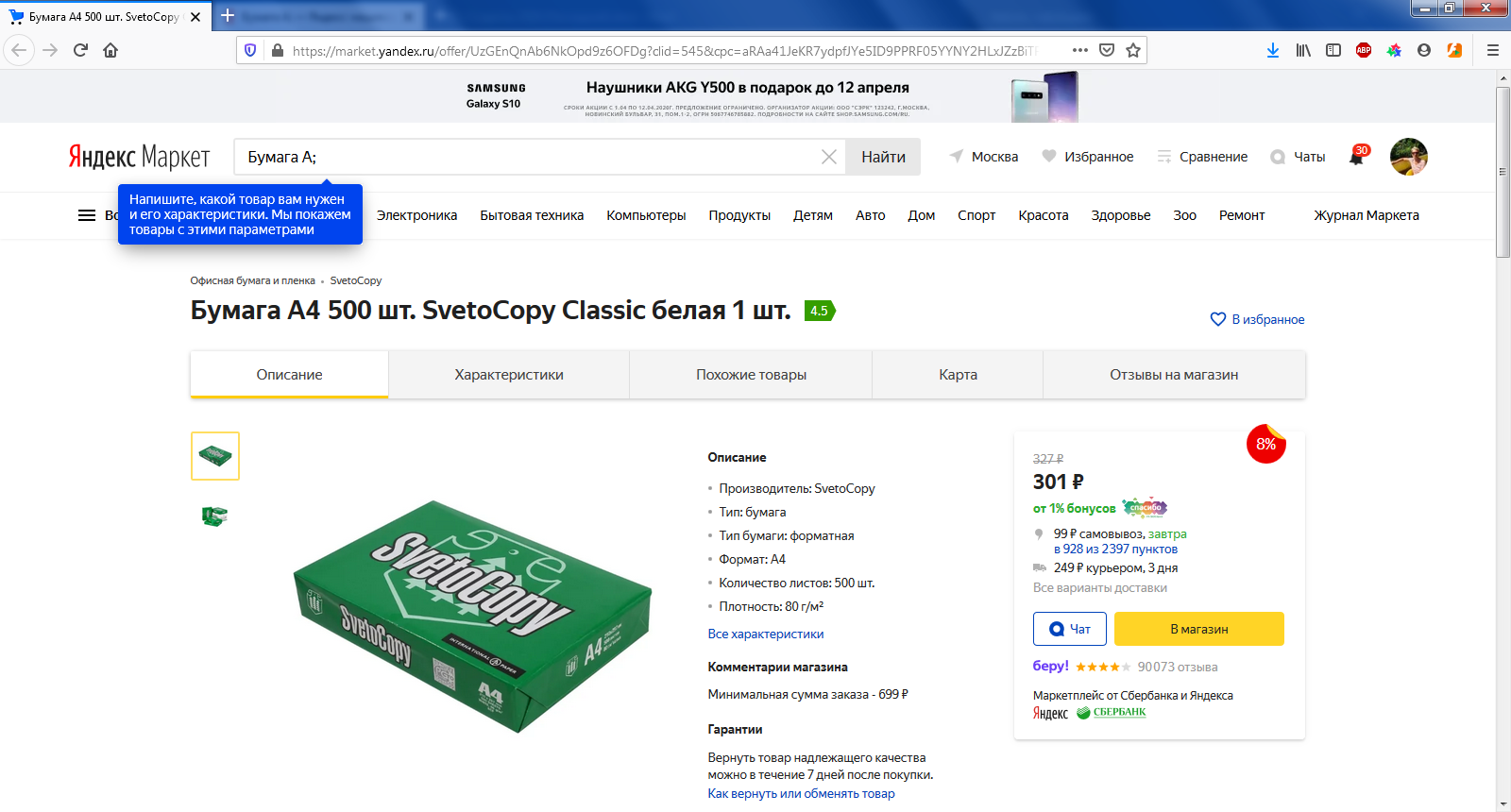 http://www.nix.ru/autocatalog/paper/Snegurochka-A4-лист20РАСХОДНЫЕ МАТЕРИАЛЫ, ОБОРУДОВАНИЕ И ИНСТРУМЕНТЫ,  КОТОРЫЕ УЧАСТНИКИ ДОЛЖНЫ ИМЕТЬ  ПРИ СЕБЕРАСХОДНЫЕ МАТЕРИАЛЫ, ОБОРУДОВАНИЕ И ИНСТРУМЕНТЫ,  КОТОРЫЕ УЧАСТНИКИ ДОЛЖНЫ ИМЕТЬ  ПРИ СЕБЕРАСХОДНЫЕ МАТЕРИАЛЫ, ОБОРУДОВАНИЕ И ИНСТРУМЕНТЫ,  КОТОРЫЕ УЧАСТНИКИ ДОЛЖНЫ ИМЕТЬ  ПРИ СЕБЕРАСХОДНЫЕ МАТЕРИАЛЫ, ОБОРУДОВАНИЕ И ИНСТРУМЕНТЫ,  КОТОРЫЕ УЧАСТНИКИ ДОЛЖНЫ ИМЕТЬ  ПРИ СЕБЕРАСХОДНЫЕ МАТЕРИАЛЫ, ОБОРУДОВАНИЕ И ИНСТРУМЕНТЫ,  КОТОРЫЕ УЧАСТНИКИ ДОЛЖНЫ ИМЕТЬ  ПРИ СЕБЕРАСХОДНЫЕ МАТЕРИАЛЫ, ОБОРУДОВАНИЕ И ИНСТРУМЕНТЫ,  КОТОРЫЕ УЧАСТНИКИ ДОЛЖНЫ ИМЕТЬ  ПРИ СЕБЕ1Линейка ученическая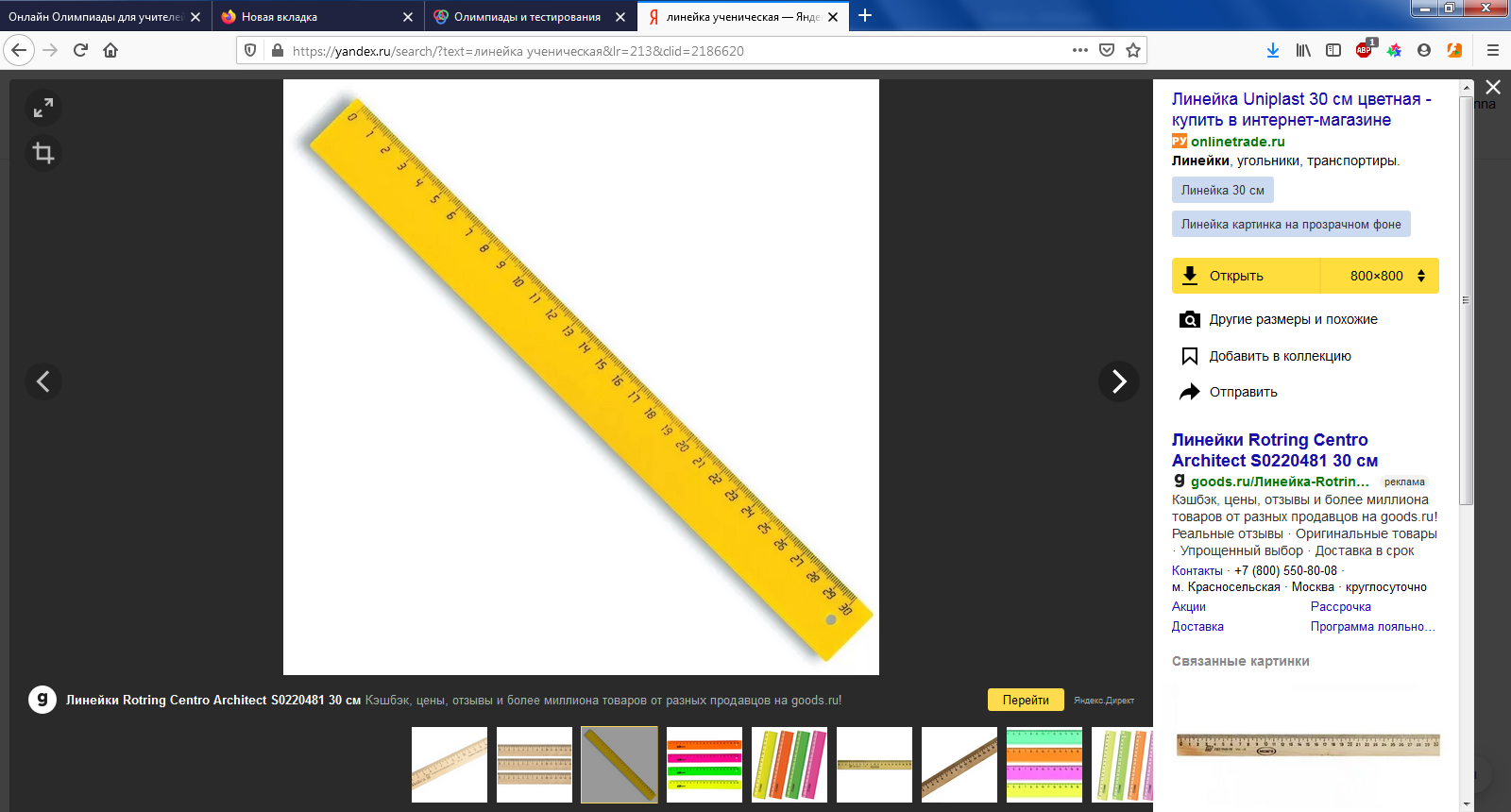 https://market.yandex.ru/product/1717057014?show-шт.12Писчие приборы (ручка, карандаш и пр.)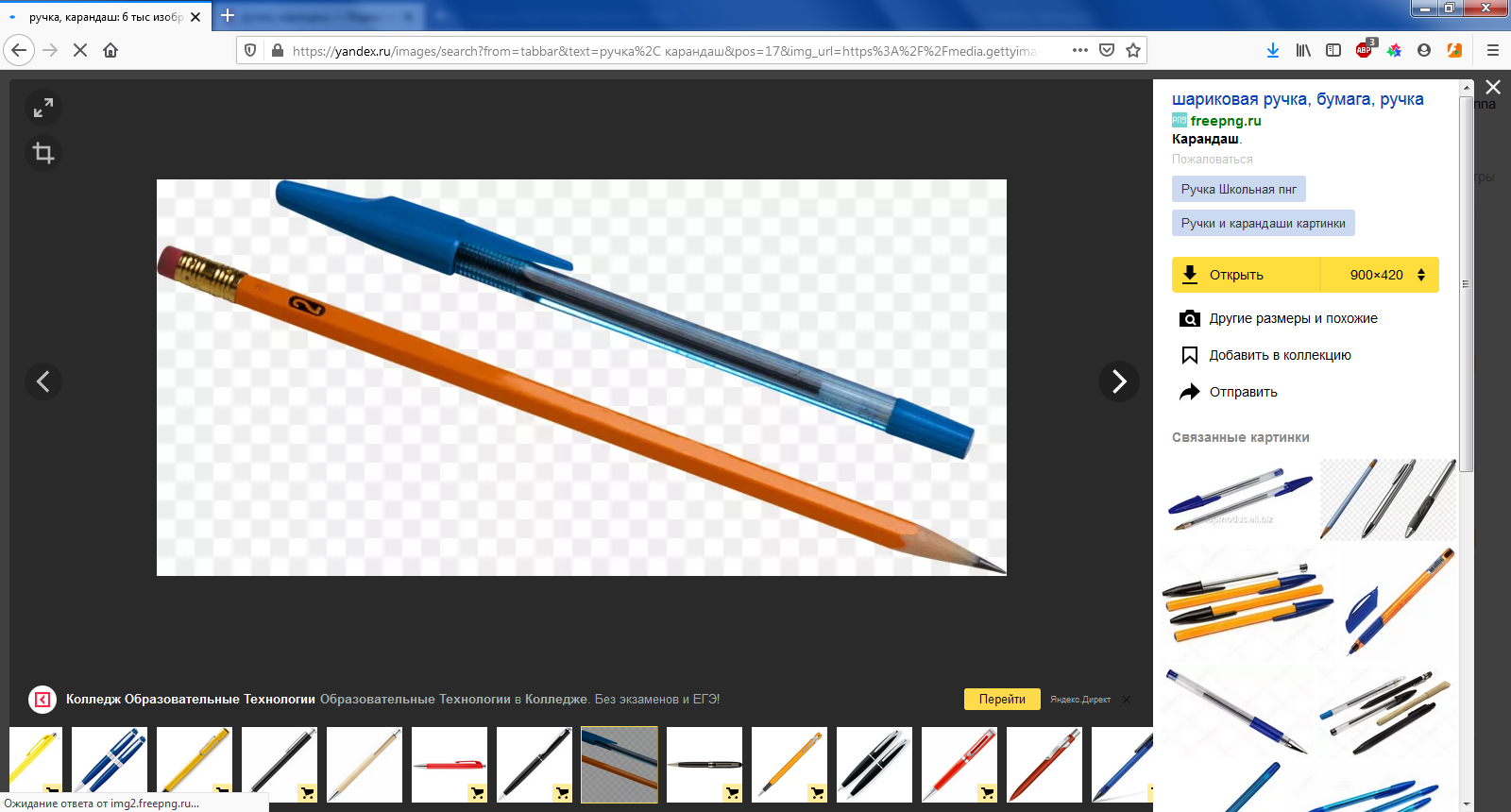 https://www.ozon.ru/context/detail/id/139834019/комплект13Персональные   средства   (специальное портативное оборудование )На усмотрение участникашт.1РАСХОДНЫЕ МАТЕРИАЛЫ И ОБОРУДОВАНИЕ, ЗАПРЕЩЕННЫЕ НА ПЛОЩАДКЕРАСХОДНЫЕ МАТЕРИАЛЫ И ОБОРУДОВАНИЕ, ЗАПРЕЩЕННЫЕ НА ПЛОЩАДКЕРАСХОДНЫЕ МАТЕРИАЛЫ И ОБОРУДОВАНИЕ, ЗАПРЕЩЕННЫЕ НА ПЛОЩАДКЕРАСХОДНЫЕ МАТЕРИАЛЫ И ОБОРУДОВАНИЕ, ЗАПРЕЩЕННЫЕ НА ПЛОЩАДКЕРАСХОДНЫЕ МАТЕРИАЛЫ И ОБОРУДОВАНИЕ, ЗАПРЕЩЕННЫЕ НА ПЛОЩАДКЕРАСХОДНЫЕ МАТЕРИАЛЫ И ОБОРУДОВАНИЕ, ЗАПРЕЩЕННЫЕ НА ПЛОЩАДКЕ1Мобильные устройства различного характера (телефон, планшет и т. д.)2Измерительные устройства (калькуляторы)ДОПОЛНИТЕЛЬНОЕ ОБОРУДОВАНИЕ, ИНСТРУМЕНТЫ КОТОРОЕ МОЖЕТ ПРИВЕСТИ С СОБОЙ УЧАСТНИКДОПОЛНИТЕЛЬНОЕ ОБОРУДОВАНИЕ, ИНСТРУМЕНТЫ КОТОРОЕ МОЖЕТ ПРИВЕСТИ С СОБОЙ УЧАСТНИКДОПОЛНИТЕЛЬНОЕ ОБОРУДОВАНИЕ, ИНСТРУМЕНТЫ КОТОРОЕ МОЖЕТ ПРИВЕСТИ С СОБОЙ УЧАСТНИКДОПОЛНИТЕЛЬНОЕ ОБОРУДОВАНИЕ, ИНСТРУМЕНТЫ КОТОРОЕ МОЖЕТ ПРИВЕСТИ С СОБОЙ УЧАСТНИКДОПОЛНИТЕЛЬНОЕ ОБОРУДОВАНИЕ, ИНСТРУМЕНТЫ КОТОРОЕ МОЖЕТ ПРИВЕСТИ С СОБОЙ УЧАСТНИКДОПОЛНИТЕЛЬНОЕ ОБОРУДОВАНИЕ, ИНСТРУМЕНТЫ КОТОРОЕ МОЖЕТ ПРИВЕСТИ С СОБОЙ УЧАСТНИК№НаименованиеФото необходимого оборудования или инструмента, или мебели, или расходных материаловСсылка на сайт с тех. характеристиками либо тех. характеристики оборудованияЕд. измеренияКол-во1Ручки шариковые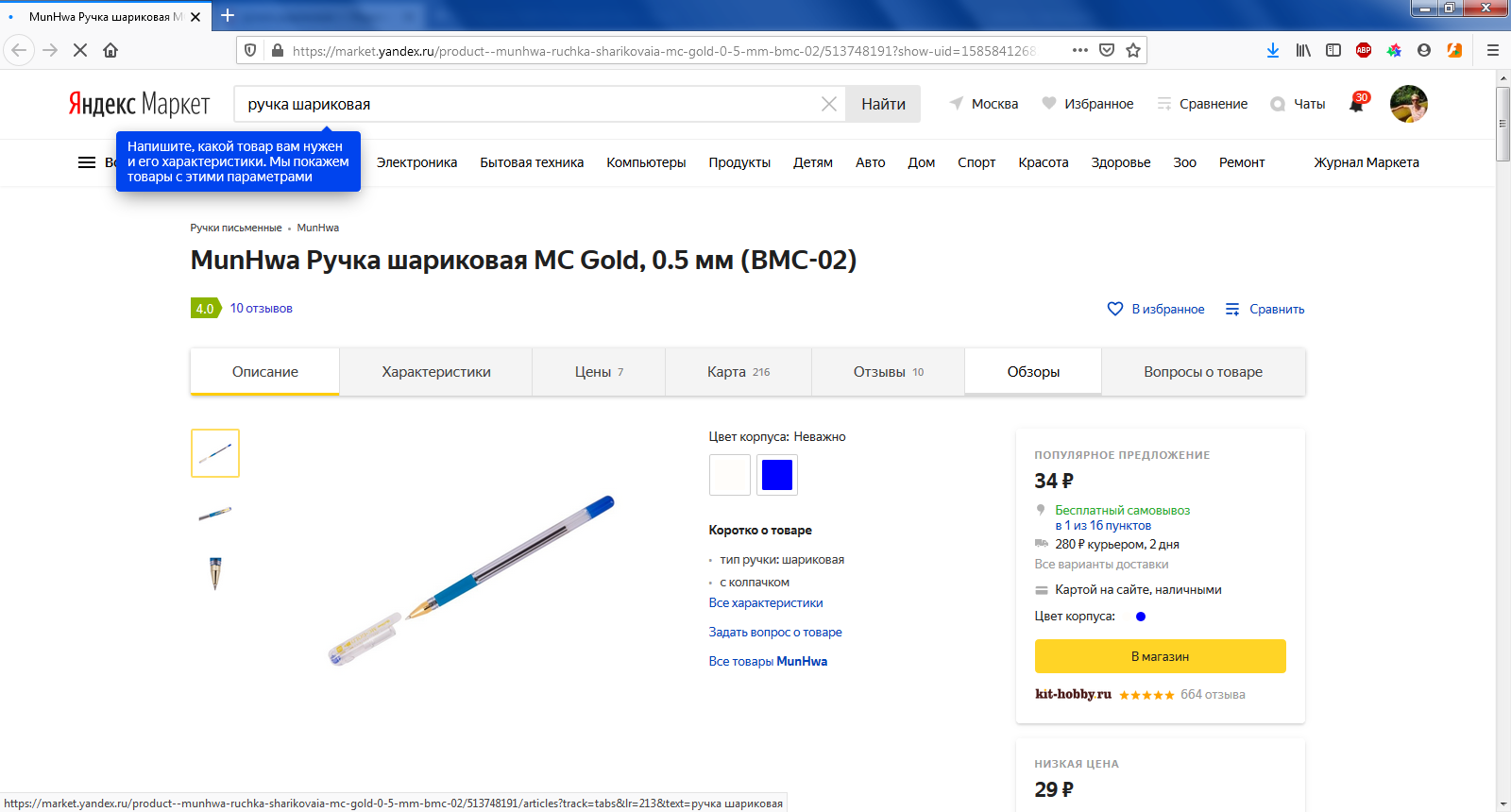 шт.52Планшет для бумаг А4 с зажимом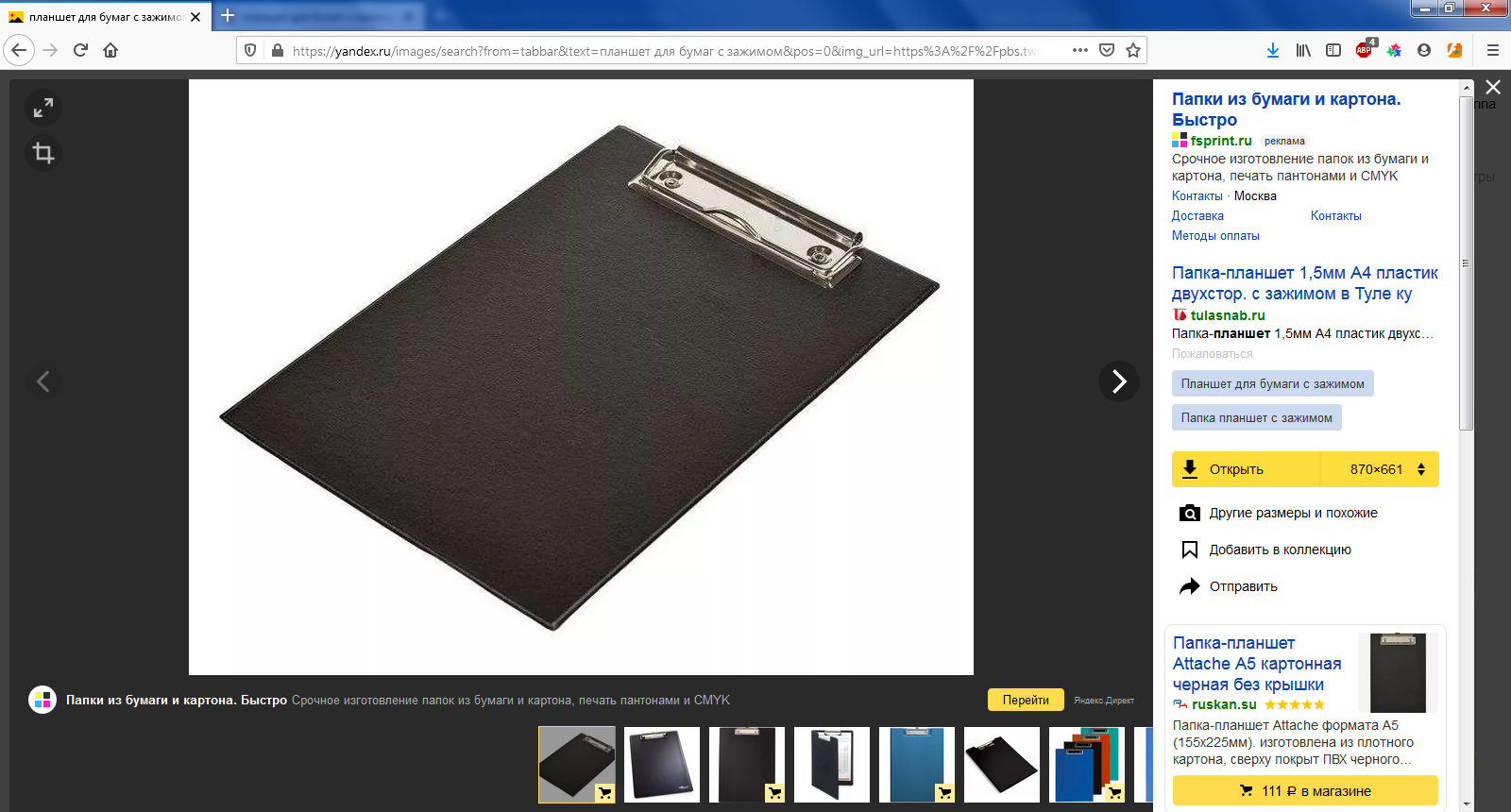 шт.23Бумага А4уп.1 ОБОРУДОВАНИЕНА 1-ГО ЭКСПЕРТА ОБОРУДОВАНИЕНА 1-ГО ЭКСПЕРТА ОБОРУДОВАНИЕНА 1-ГО ЭКСПЕРТА ОБОРУДОВАНИЕНА 1-ГО ЭКСПЕРТА ОБОРУДОВАНИЕНА 1-ГО ЭКСПЕРТА ОБОРУДОВАНИЕНА 1-ГО ЭКСПЕРТА №НаименованиеФото необходимого оборудования или инструмента, или мебели, или расходных материаловСсылка на сайт с тех. характеристиками либо тех. характеристики оборудованияЕд. измеренияКол-во1Планшет для бумаг А4 с зажимомна усмотрение организаторашт.12Стол переговорныйhttp://www.interca.ru/catalog/item/?group=26721,880х880х760шт.1/53Ноутбукна усмотрение организаторашт.1/54Принтерна усмотрение организаторашт.15Стул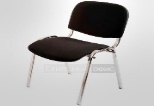 на усмотрение организаторашт.1РАСХОДНЫЕ МАТЕРИАЛЫ НА 1 ЭКСПЕРТАРАСХОДНЫЕ МАТЕРИАЛЫ НА 1 ЭКСПЕРТАРАСХОДНЫЕ МАТЕРИАЛЫ НА 1 ЭКСПЕРТАРАСХОДНЫЕ МАТЕРИАЛЫ НА 1 ЭКСПЕРТАРАСХОДНЫЕ МАТЕРИАЛЫ НА 1 ЭКСПЕРТАРАСХОДНЫЕ МАТЕРИАЛЫ НА 1 ЭКСПЕРТА1Бумага А4На усмотрение организаторауп.1/52Ручка шариковаяНа усмотрение организаторашт.2ОБЩАЯ ИНФРАСТРУКТУРА КОНКУРСНОЙ ПЛОЩАДКИОБЩАЯ ИНФРАСТРУКТУРА КОНКУРСНОЙ ПЛОЩАДКИОБЩАЯ ИНФРАСТРУКТУРА КОНКУРСНОЙ ПЛОЩАДКИОБЩАЯ ИНФРАСТРУКТУРА КОНКУРСНОЙ ПЛОЩАДКИОБЩАЯ ИНФРАСТРУКТУРА КОНКУРСНОЙ ПЛОЩАДКИОБЩАЯ ИНФРАСТРУКТУРА КОНКУРСНОЙ ПЛОЩАДКИПеречень оборудование, инструментов, средств индивидуальной защиты и т.п.Перечень оборудование, инструментов, средств индивидуальной защиты и т.п.Перечень оборудование, инструментов, средств индивидуальной защиты и т.п.Перечень оборудование, инструментов, средств индивидуальной защиты и т.п.Перечень оборудование, инструментов, средств индивидуальной защиты и т.п.Перечень оборудование, инструментов, средств индивидуальной защиты и т.п.№НаименованиеФото необходимого оборудования или инструмента, или мебели, или расходных материаловСсылка на сайт с тех. характеристиками либо тех. характеристики оборудованияЕд. измеренияКол-во1Коммутатор 16 портов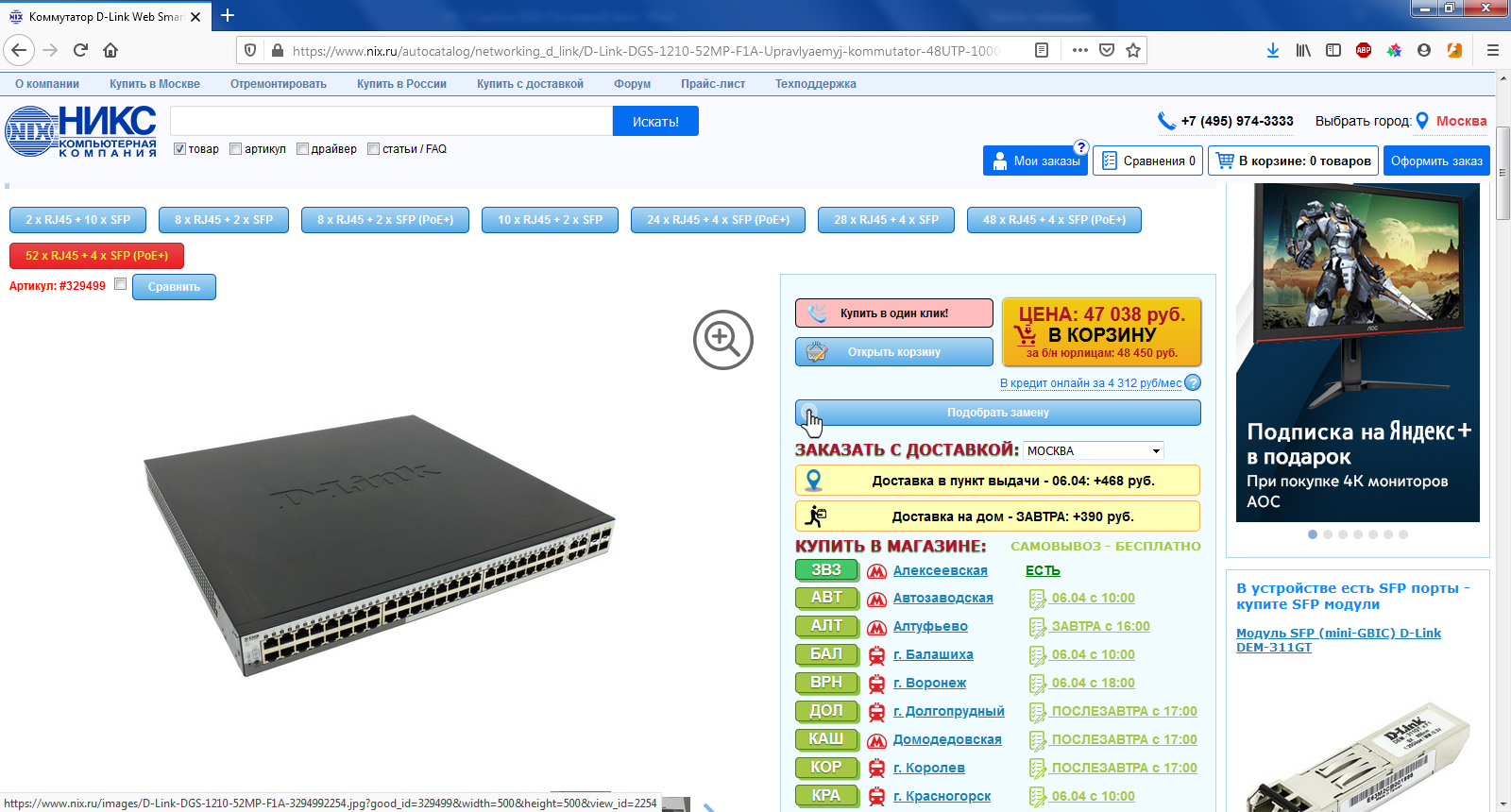 https://www.nix.ru/price/search_panel_ajax.html#t:goods;k:%EA%EE%EC%EC%F3%F2%E0%F2%EE%F0шт.12Патч-корды (по количеству рабочихмест+принтер)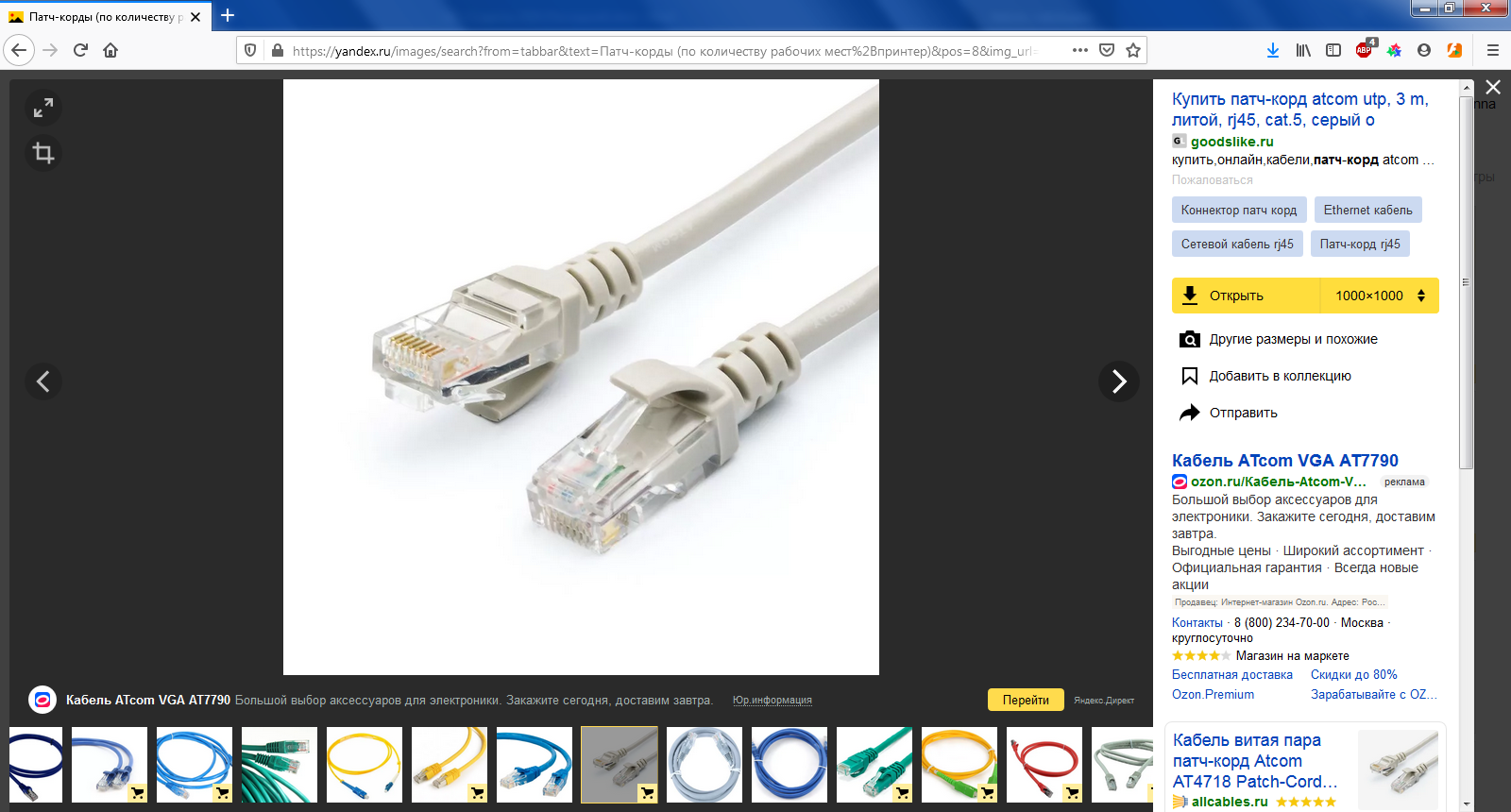 https://www.nix.ru/price/search_panel_ajax.html#t:goods;k:%EF%E0%F2%F7-%EA%EE%F0%E4шт.153Стол для принтера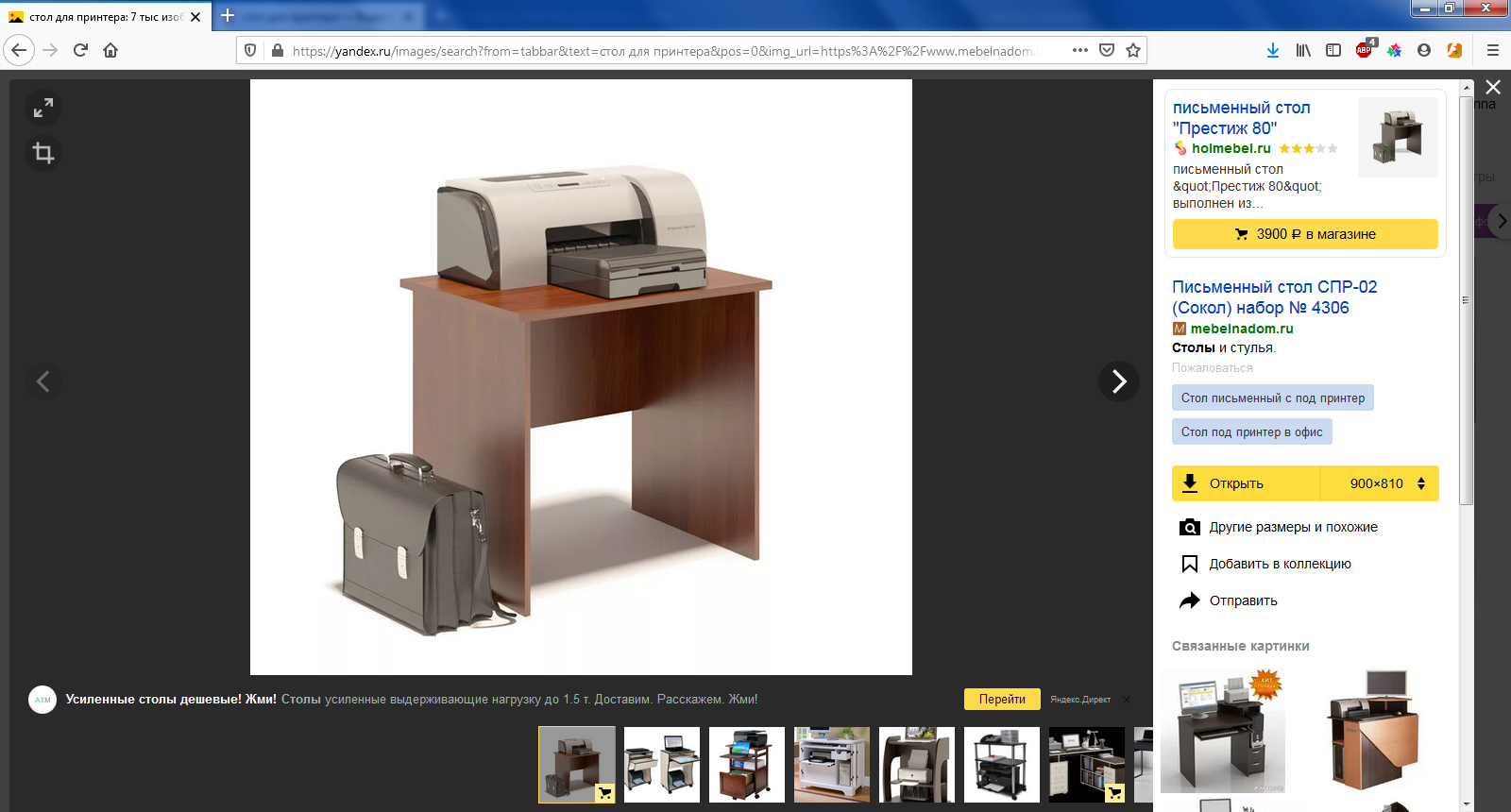 http://www.interca.ru/catalog/item/?group=2672шт.14Часы электронные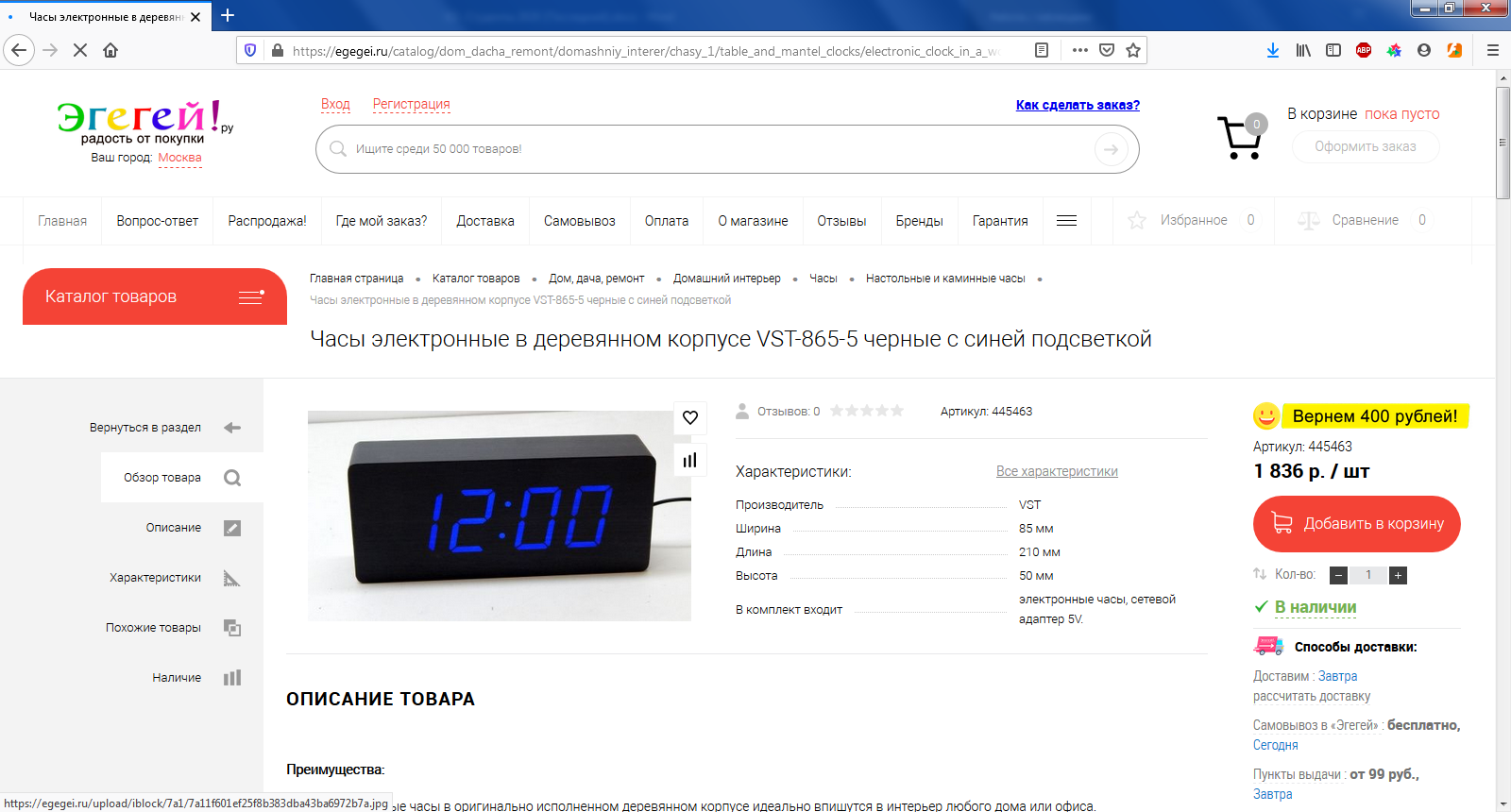 https://egegei.ru/catalog/dlya_doma_i_dachi_1/chasy_1/eleштшт.1ДОПОЛНИТЕЛЬНЫЕ ТРЕБОВАНИЯ/КОММЕНТАРИИДОПОЛНИТЕЛЬНЫЕ ТРЕБОВАНИЯ/КОММЕНТАРИИДОПОЛНИТЕЛЬНЫЕ ТРЕБОВАНИЯ/КОММЕНТАРИИДОПОЛНИТЕЛЬНЫЕ ТРЕБОВАНИЯ/КОММЕНТАРИИДОПОЛНИТЕЛЬНЫЕ ТРЕБОВАНИЯ/КОММЕНТАРИИДОПОЛНИТЕЛЬНЫЕ ТРЕБОВАНИЯ/КОММЕНТАРИИКоличество точек питания и их характеристикиКоличество точек питания и их характеристикиКоличество точек питания и их характеристикиКоличество точек питания и их характеристикиКоличество точек питания и их характеристикиКоличество точек питания и их характеристики№Наименование	Тех. характеристики 1Электричество на 1 рабочее место для участника220 вольт 2 розетки 600 вт.2Кулер для воды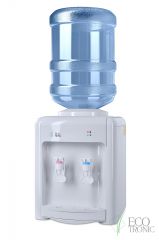 Настольный без охлажденияшт.13Порошковый огнетушитель ОП-4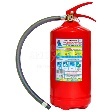 Класс В - 55 ВКласс А - 2 Ашт.1Наименование нозологииПлощадь, м.кв.Ширина прохода между рабочими местами, м.Специализированное оборудование, количество.Рабочее место участника с нарушением слухане менее 3Не ближе 1,5метров
FM-передатчики по количеству слабослышащих участников, при отсутствии на площадке сурдопереводчика наличие Коммуникативной системы «Диалог» Рабочее место участника с нарушением зренияне менее 3Не ближе 1,5 метров
На каждого слабовидящего и незрячего участника предоставляется текстовое описание в плоскопечатном виде с крупным размером шрифта, учитывающим состояние зрительного анализатора участника с остаточным зрением (в формате Microsoft Word не менее 16-18 пт). А также:- видеоувеличитель;- программы экранного доступаNVDA и JAWS18 (и выше);- брайлевский дисплей.Описание объектов WordArt и последовательность их выполнения, связанная с форматом, максимально адаптировано для людей с нарушением зрения.                              Рабочее место участника с нарушением ОДАне менее 3Не ближе 1,5 метров
На каждого участника с нарушением ОДА:Клавиатура, адаптированная с крупными кнопкамиСтол рабочий для инвалидов, регулируемый по высоте.Роллер компьютерный с 2 выносными кнопкамиРабочее место участника с соматическими заболеваниямине менее 3Не ближе 1,5 метров
Специального оборудования не требуетсяРабочее место участника с ментальными нарушениямине менее 3Не ближе 1,5 метров
Специального оборудования не требуется